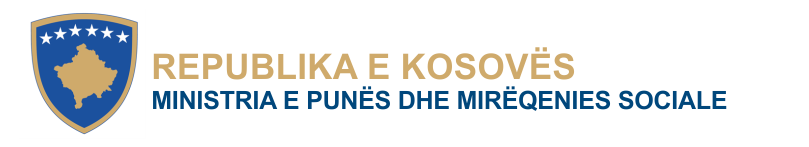 Plani i Veprimit për Punësimin e të Rinjve 2018 – 2020Raporti Vjetor i Monitorimit 2020 (DRAFTI FINAL)Mars 2021Lista e shkurtesave ABEF		Anketa e Buxhetit të Ekonomive Familjare 
AFP		Anketa e Fuqisë Punëtore
AKK		Autoriteti Kombëtar i Kualifikimeve
APRK		Agjencia e Punësimit e Republikës së Kosovës
ATK		Administrata Tatimore e KosovësDIEKP              Departamenti për Integrim Europian dhe Koordinim të Politikave
GIZ		Agjencia Gjermane për Zhvillim
MF		Ministria e Financave
MIE		Ministria e Integrimeve Evropiane
MPMS		Ministria e Punës dhe Mirëqenies Sociale
NJMP		Njohja e Mësimit Paraprak 
OJQ		Organizata Jo-Qeveritare
OSBE		Organizata për Siguri dhe Bashkëpunim Evropian 
UNDP		Programi për Zhvillim i Kombeve të Bashkuara
UNICEF	Fondi i Kombeve të Bashkuara për Fëmijët
USAID		Agjencia e SHBA-ve për Zhvillim Ndërkombëtar
SDC		Zyra Zviceriane për Zhvillim 
SS		Strategjia Sektoriale
QAP		Qendra e Aftësimit Profesional
QPS		Qendrat për Punë Sociale 
YES		Youth Employment and Skills 
ZPS		Zyra për Planifikim Strategjik
Lista e figuraveFigura 1: Procesi i përpilimit të raportit vjetor të monitorimit	11Figura 2: Përqindja e realizimit të aktiviteteve gjatë 2018, sipas kategorive	17Figura 3: Realizimi i aktiviteteve të PVPR-së, sipas objektivave	18Figura 4: Realizimi i aktiviteteve të PVPR-së, sipas kategorive shprehur në %	19Figura 5: Realizimi i aktiviteteve të objektivit strategjik 1	20Figura 6: Realizimi i treguesve sasiorë të objektivit strategjik 1	21Figura 7: Realizimi i aktiviteteve të objektivit strategjik 2	22Figura 8: Realizimi i treguesve sasiorë të objektivit strategjik 2	23Figura 9: Realizimi i aktiviteteve të objektivit strategjik 3	23Figura 10: Realizimi i treguesve sasiorë të objektivit strategjik 3	25Figura 11: Realizimi i aktiviteteve të objektivit strategjik 4	28Figura 12: Realizimi i treguesve sasiorë të objektivit strategjik 4	29Lista e tabelaveTabela 1: Realizimi i aktiviteteve të Strategjisë Sektoriale, sipas objektivave	17Lista e shtojcaveShtojca 1: Zbatimi i aktiviteteve të Planit të Veprimit për Punësimin e të Rinjve gjatë 2019	28Përmbledhje ekzekutive Plani i Veprimit për Rritjen e Punësimit të të Rinjëve (tutje PVPR) është plan ndërsektorial trevjeçar që synon rritjen e punësimit dhe përmirësimin e punësueshmërisë për të rinjtë. PVPR është pjesë përbërëse e spektrit të dokumenteve strategjike të Republikës së Kosovës, të cilat si bosht orientues në nivel shtetëror e kanë Strategjinë Kombëtare për Zhvillim (SKZH) 2016-2021. Kapitali njerëzor si një prej katër shtyllave kryesore të SKZH, është ndër fushat prioritare të përkushtimit në kuadër të prioriteteve strategjike në nivel nacional të cilat janë proklamuar në Strategjinë Kombëtare për Zhvillim. Në këtë drejtim, akteret institucional janë zotuar që të mobilizohen në nivel të ministrisë por edhe atë të koordinimit ndërinstitucional që të trajtojnë përfshirjen shoqërore (ku përfshihen punësimi dhe arsimi) jo vetëm si rezultat por edhe si parakusht të zhvillimit. PVPR është miratuar në Prill të vitit 2018 dhe përfshinë periudhën e zbatueshmërisë deri në vitin 2020. Në funksion të monitorimit dhe zbatimit të PVPR, MPMS në bashkërendim me ZPS dhe institucionet tjera kishte krijuar Grupin Drejtues si mekanizem formal, i cili është i obliguar ta shqyrtojë zbatimin dhe monitorimin e PVPR dhe të dorëzojë raporte tek instancat relevate.Andaj, meqenëse ky është viti i tretë i zbatimit të PVPR, ky raport paraqet monitorimin e ciklit trevjeçar të zbatimit të Planit. Për më tepër përmes këtij raporti synohet vlerësimi i Planit, duke ofruar një përmbledhje të hapave të ndërmarrë për fushat të cilat i mbulon. Pra, raportimi mbi realizimin e aktiteteve merr në konsideratë edhe zbatimin e tyre gjatë viteve të mëparshme. Andaj, për çështje të këtij raporti, sa herë që flitet për vitin 2020, poashtu nënkuptohen edhe vitet paraprake. Kësisoj, raportimi mbi realizimin paraqet përparimin kumulativ. Në fushën e punësimit, raporti analizon tregun e punës, shërbimet publike të punësimit, dhe qasjen e të rinjve në programet dhe masat active të tregut të punës. Gjithashtu raporti përqendrohet tek arsimi dhe aftësimi professional, njëri nga nën sektorët më të rëndësishëm i cili përgatitë individët për punë, përkatësisht i pajisë ata me shkathtësi, njohuri dhe kompetenca të nevojshme për tregun e punës.Sa i përket procesit të vjeljës së informatave, është përdorur forma e raportimit e cila është zhvilluar në ciklin e kaluar të monitorimit (për vitin 2018- 2019). Kjo formë e raportimit është përpiluar për të identifikuar realizimin e aktiviteteve dhe të treguesve sasiorë. Departamenti për Integrime Europiane dhe Koordinim të Politikave (DIEKP) ka dërguar kërkesën për marrjen e inputeve nga ana e institucioneve gjegjëse, të cilat në muajin mars 2021 kanë raportuar përmes postës elektronike. Në shumicën e rasteve, përkundër formës së raportimit, institucionet nuk kanë raportuar lidhur me shpenzimet buxhetore.Ky raport paraqet gjetjet lidhur me zbatimin e aktiviteteve të Planit të Veprimit për Punësimin e të Rinjve gjatë vitit 2020. Raporti është ekskluzivisht i bazuar mbi inputet që janë dërguar nga institucionet gjegjëse. Zbatimi i aktiviteteve, bazuar në raportimet nga institucionet gjegjëse, është klasifikuar në tri kategori kryesore: plotësisht e realizuar; pjesërisht e realizuar; e parealizuar;Kësisoj, sipas gjetjeve kryesore të raportit del se, nga gjithsej 30 aktivitete të parapara të PVPR-së:17 aktivitete, apo 57% e gjithë aktiviteteve të planifikuara, u realizuan vetëm pjesërisht; Një (1) aktivitet nuk ka filluar, duke përbërë 3% të të gjitha aktiviteteve të planifikuara të PVPR-së; dhe 40% e të gjitha aktiviteteve janë “realizuar plotësisht”, apo 12 nga 30 aktivitete.Hyrje Ky raport paraqet vlerësimin e zbatimit të Planit të Veprimit për Punësimin e të Rinjve (tutje referuar si “Plani” ose “PVPR”). Raporti i vlerësimit është nuk është i kufizuar vetem tek monitorimi i zbatimit të aktiviteteve të parapara vetëm për vitin 2020, i cili paraqet vitin e tretë të implementimit të Planit, por tenton të ofroje një përmbledhje të të arriturave të cilat janë realizuar edhe gjatë viteve të kaluara. PVPR, është miratuar në vitin 2018 dhe përfshinë periudhën e zbatueshmërisë deri në vitin 2020. Ky është raporti i tretë vjetor i vlerësimit të zbatimit të këtij dokumenti.Ky raport synon të ofrojë një pamje të qartë lidhur me shkallën e zbatueshmërisë së PVPR-së në raport me aktivitetet e parapara për vitin 2020. Si i tillë, raporti vlerësues, si instrument i rëndësishëm i përcaktimit të nivelit të zbatimit, synon t’i ofrojë përpiluesve dhe zbatuesve të Planit një pasqyrë objektive lidhur me progresin e deritanishëm, duke identifikuar poashtu edhe fushat në të cilat ka pasur ngecje. Pra, raporti shërben, ndër tjerash, si udhërrëfyes për përshpejtimin e realizimit të aktiviteteve dhe objektivave të Planit në fushat ku kërkohet përparim më i madh. Raporti vlerësues, përveç matjes së zbatimit, poashtu synon të identifikojë fushat të cilat mund të çojnë në përditësimin e mundshëm të aktiviteteve të PVPR-së, për peridudhen e ardhshme planifikuese. PVPR-ja është përfunduar së hartuari në fund të vitit 2017 (me mbështetje nga GIZ) dhe ka përfshirë një gamë të gjerë akterësh. Procesi është udhëhequr nga Ministria e Punës dhe Mirëqenies Sociale (MPMS) dhe është themeluar një grup ndërministror që ka përfshirë, përveç MPMS-së, edhe këto institucione: Ministrinë e Arsimit, Shkencës dhe Teknologjisë (MASHT); Ministrinë e Kulturës, Rinisë dhe Sportit (MKRS); Minsitrinë e Tregtisë dhe Industrisë (MTI); Ministrinë e Zhvillimit Ekonomik (MZHE); Ministrinë e Bujqësisë, Pylltarisë dhe Zhvillimit Rural (MBPZHR); Ministrinë e Financave (MF); Ministrinë e Integrimit Evropian (MIE); dhe Zyrës për Planifikim Strategjik (ZPS) të Zyrës së Kryeministrit. Përpilimi i këtij raporti bazohet në nje metodologji të qartë, i cili ka siguruar një përfshirje të gjerë të akterevë zbatues. Nën udhëheqjen e DIEKP, është administruar procesi i vjeljes së informatave nga institucionet gjegjëse të cilat janë përgjegjëse për zbatimin e PVPR-së si dokument ndërsektorial. Institucionet gjegjëse kanë raportuar për realizimin e aktiviteteve e parapara për vitin 2020, duke përfshirë raportimin edhe lidhur me treguesit sasiorë.Përpilimi i këtij raporti të vlerësimit hyn në kuadër të vendimit të Qeverisë së Kosovës. Specifikisht, sipas vendimit të datës 23 janar 2019, MPMS, konform legjislacionit në fuqi, ka nxjerr vendim për caktimin e Grupit Drejtues Ndërministror për zbatimin dhe monitorimin e Planit të Veprimit të Punësimit të Rinjve 2018 – 2020. Sipas këtij vendimi, Grupi Drejtues Ndërministror, me përbërje të gjerë ndërinstitucionale, është i obliguar ta shqyrtojë zbatimin dhe monitorimin e PVPR-së dhe më pas të dorëzojë raport tek menaxhmenti i MPMS. Poashtu, sipas vendimit të MPMS-së, Grupi Drejtues Ndërministror, duke monitoruar zbatimin e PVPR-së, të jetë në gjendje të bëjë “korrigjimin dinamik të procesit në bazë të rekomandimeve të nxjerra nga informatat e fituara nga procesi i monitorimit”. Ky raport i shërben pikërisht këtij procesi.Ky raport është konform përgjegjësive të përcaktuara sipas legjislacionit sekondar. Respektivisht, raporti i vlerësimit dhe monitorimit bëhet në bazë të Udhëzimit Administrativ Nr. 07/2018 për Planifikimin dhe Hartimin e Dokumenteve Strategjike dhe Planeve të Veprimit. Për më tepër, raporti vlerësues merr për bazë Udhëzuesin për Planifikimin, Hartimin dhe Monitorimin e Dokumenteve Strategjike dhe të Planeve të Tyre të Veprimit, i përpiluar nga Zyra për Planifikim Strategjik (ZPS). Ky udhëzues ofron kornizë të dobishme lidhur me mënyrën e përpilimit të raportit vjetor për zbatimin e strategjive sektoriale, i cili është marrë për bazë në përpilimin e këtij raporti. Sipas këtij udhëzimi të ZPS-së, raporti duhet të përshkruan progresin lidhur me reformat e zbatuara me sukses, por edhe të bëjë identifikimin e fushave të cilat kanë nevojë për përmirësim në zbatim, si dhe të paraqes realizimin e buxhetit. Por, për shkak se në shumicën e rasteve institucionet gjegjëse nuk kanë qenë në gjendje të raportojnë lidhur me realizimin e buxhetit, kjo pjesë nuk është përfshirë në raportin vjetor. Ky raport është i ndarë në disa kapituj. Struktura e raportit është me sa vijon:Kapitulli 1 (ky kapitull) paraqet një hyrje të përgjithshme lidhur me synimet e raportit;Kapitulli 2 paraqet metodologjinë e raportit; Kapitulli 3 paraqet një përmbledhje të përgjithshme statistikore në fushën e punësimit të rinjve;Kapitulli 4 paraqet të gjeturat kryesore të monitorimit të zbatueshmërisë së PVPR-së gjatë vitit 2020; dhe Kapitulli 5 paraqet konkluzën.Metodologjia Matja e shkallës së zbatueshmërisë së PVPR-së për këtë raport bazohet ekskluzivisht mbi raportimin e brendshëm ndërinstitucional të akterëve gjegjës. Njësitë, departamentet, apo institucionet të cilat janë përfshirë në raportim janë sipas vendimit të MPMS të datës 23 janar 2019, sipas të cilit edhe është themeluar Grupi Drejtues Ndërministror për zbatimin dhe monitorimin e PVPR-së. Ky Grup, i kryesuar nga MPMS, përfshinë, ndër tjerash, anëtarë të tjerë siç janë: Zyra për Planifikim Strategjik; Ministria e Arsimit, Shkencës dhe Teknologjisë; Ministria e Kulturës, Rinsë dhe Sportit; Ministria e Tregtisë dhe Industrisë; Ministria e Financave; Ministria e Integrimeve Evropiane; Ministria e Bujqësisë, Pylltarisë, dhe Zhvillimit Rural; Ministria e Inovacionit dhe Ndërmarrësisë; dhe Këshilli Ekonomik Social. Format e raportimit janë përpiluar bazuar në Planin e Veprimit për Punësimin e të Rinjve. Format e raportimit janë përshtatur duke u bazuar në Planin e Veprimit të Strategjisë Sektoriale. Këto forma janë përpiluar në ciklin e raportimit për vitin 2018-2019 dhe janë përdorur edhe për vitin 2020. Format e raportimit janë përpiluar në formatin Excel dhe janë specifikuar kolonat për të cilat akterët gjegjës të Strategjisë është dashur të raportojnë. Këto kolona kanë përfshirë kërkesën që institucionet të raportojnë: Nëse aktiviteti i paraparë është përfunduar gjatë vitit 2020; poashtu, forma e raportimit ka përfshirë edhe raportimin mbi treguesit sasiorë sipas objektivave, aktiviteteve dhe akterëve gjegjës. Mënyra e raportimit nga akterët gjegjës është bazuar në dërgimin e inputeve përmes postës elektronike. DIEKP ka dërguar format e raportimit (sipas strukturës së përshkruar më lart) përmes emailit tek të gjithë anëtarët e Grupit Drejtues Ndërministror për zbatimin dhe monitorimin e PVPR-së. Anëtarëve iu është dhënë afat prej rreth dy javësh që t’i raportojnë inputet e tyre duke dërguar i MPMS-së format e plotësuara. Pas dërgimit të formave të plotësuara, MPMS ka konsoliduar inputet në një dokument të vetëm dhe është zhvilluar analiza. Analiza e inputeve është shoqëruar në raste të caktuara me korrespondencë shtesë përmes postës elektronike për marrjen e informatave plotësuse për realizimin aktiviteteve.Cilësia e raportimit duhet të përmirësohet në ciklet e tjera raportuese. Përgjithësisht, raportimi nga ana e akterëve gjegjës është kufizuar në raportimin e aktiviteteve gjatë vitit 2020, pasi që në ciklet e me hereshme të raportimeve, është gjykuar si shumë ambicioze posaçërisht kërkesa për raportim të shpenzimit të buxhetit.Figura 1: Procesi i përpilimit të raportit vjetor të monitorimitPërmbledhje statistikore Tregu i punësPandemia ka pasur ndikim të theksuar në trendet makroekonomike në Kosovë.  Kufizimi i lëvizjes së qytetarëve dhe mbyllja e bizneseve rezultuan në një ngadalësim të ekonomisë, duke shkaktuar probleme në tregun e punës e cili ka karakterizohet me një shkalle të lartë të papunesisë. Veqanrisht shkalla e pa punesëisë është jashtëzakonisht e lartë tek të rinjet (sipas AFP TM3 2020,  46.9  e të rinjve ishin të pa pune), përfshirë nivel të lartë të individëve që nuk janë të përfshirë në punësim, arsimim ose trajnim (i njohur si “NEET”). Niveli i joaktivitetet mbetet i lartë, me karakter të theksuar gjinor. Po ashtu, papunësia afatgjatë mbetet e lartë, ku 74.2% e të papunëve të regjistruar janë të papunë afatgjatë (mbi 12 muaj).Agjencia e Punësimit të Republikes së Kosovës përkunder boshllëqeve në kapacitetin, si dhe gjendjes së shkaktuar nga pandemia Covid 19 arriti të mbështesë 5632 punëkërkues përmes masave aktive të tregut.Në anën tjetër, të dhënat nga Agjencia e Punësimit e Kosovës tregojnë për një rritje të shpejtë të numrit të të papunëve. Duke marrë parasysh që pandemia e koronavirusit shkaktoi rënie të punëtorëve prej industrive të ndryshme, Pakoja Emergjente Fiskale ishte një hap i duhur për t’i zvogëluar efektet e pandemisë në ekonomi të Kosovës. Megjithatë, pasi që Masa 15 e pakos parasheh një pagesë mujore në vlerë prej 130 euro për qytetarët të lajmëruar si të papunë pranë entit të punësimit (dhe që janë me kushte të rënda sociale apo që nuk janë përfitues të asnjë të hyre mujore nga Buxheti i Kosovës), kjo mund të ketë quar në një rritje tejet të lartë të punëkërkuesve të regjistruar gjatë vitit 2020. Më saktësisht, nga muaji mars numri i punëkërkuesve shumëfishua, ku numri i përgjithshëm i punëkërkuesve pranë Agjencisë së Punësimit shkoj në 201,935 gjatë vitit 2020, një rritje enorme në krahasim me periudhën e fundit katërmujore të vitit 2019 kur numri i punëkërkuesve ishte vetëm 6,882.Sipas të dhënave të ATK sektori më i goditur nga pandemia sa i përket punësimit është sektori i tregtisë me shumicë dhe pakicë me që rast numri i të punësuarve në këtë sektorë nga 80 mijë në fillim të pandemisë ka zbritur në 43 mijë. Në përgjithësi, si pasojë e Covid 19, të dy gjinitë, femrat dhe mashkujt janë përballur me vështirësi ekonomike si rezultat i humbjes së vendeve të punës. Megjithatë përmasat e ndikimit të pandemisë në tregun e punës do të shihen pasi të përfundon pandemia sepse tani shumë punëdhënës janë duke i mbajtur punëtorët në pritje.Treguesit kryesorë të tregut të punësSipas Anketës së Fuqisë Punëtore për tre tremujorët e parë të vitit 2020, popullsia në moshë për punë në Kosovë ishte 1.2 milion njerëz. Për shkak të situatës së shkaktuar nga pandemia COVID-19 dhe masave të kufizimit, ka pasur ndryshime të konsiderueshme midis treguesve të tregut të punës mbi baza tremujore. Shkalla e punësimit në tremujorin e parë të vitit 2020 ishte 29.1%, duke shënuar një përmirësim prej 0.9 p.p. krahasuar me TM1 të vitit 2019. Shkalla e pjesëmarrjes në fuqinë punëtore ka mbetur pothuajse në të njëjtat nivele si në vitet e mëparshme, në rreth 38.8% (ku ajo e meshkujve ishte 57.1% dhe ajo e femrave 20.3%). Ndërsa, shkalla e papunësisë u ul me 1.9 p.p. në terma vjetorë duke arritur 25.0%. Në tremujorin e dytë, megjithatë, ka pasur një përkeqësim të ndjeshëm të treguesve të tregut të punës. Pjesëmarrja në forcën e punës ra me 8.7 p.p. në krahasim me tremujorin e dytë të vitit 2019. Shkalla e punësimit ra me 5.7 p.p. ndërsa shkalla e papunësisë u rrit me 1.9 p.p .. Tremujori i tretë, filloi me përmirësime të lehta në aktivitetin ekonomik pas lehtësimit të masave të kontrollit dhe rihapjes së bizneseve. Treguesit e tregut të punës u përmirësuan krahasuar me tremujorin e dytë. Ndërsa krahasuar me vitin 2019, shkalla e pjesëmarrjes në fuqinë punëtore ishte vetëm 1.9 p.p. më e ulët se tremujori i tretë i vitit 2019. Shkalla e punësimit është 1.5 p.p. më e ulët ndërsa shkalla e papunësisë mbeti në nivele të ngjashme me vetëm -0,1 p.p. ndryshim. Sektorët me punësim më të lartë vazhdojnë të jenë: tregtia me 17.2%; ndërtimtaria me 13.3%; prodhimi me 11.3%, dhe arsimi me 9.1; ndërsa sektorët e tjerë marrin pjesë me një përqindje më të ulët në punësim. Punësimi i meshkujve ishte më i lartë në sektorët e ndërtimit dhe prodhimit, ndërsa punësimi i femrave ishte më i lartë në sektorët e arsimit, kujdesit shëndetësor dhe tregtisëShkalla e papunësisëKosova ka pasur një rritje të papunësisë në vitin 2020 në krahasim me vitin paraprak. Sipas tremujorit të tretë të AFP-së 2020 në Kosovë ka pasur 120,348 persona të moshës 15- 64 vjeç, që ishin të papunë, 76,272 nga të cilët ishin meshkuj dhe 44,076 femra. Shkalla e papunësisë ishte 24.6 %, më e lartë ishte tek femrat me 33.1% se sa te meshkuj, 21.5 %. Krahasuar me tremujorin paraprak të AFP-së (TM2-2020) në Kosovë, kemi rënie të shkallës së papunësisë me 2.6%, ku kjo rënie te meshkujt ishte me 4.2%, përderisa te femrat kemi rritje me 1.7%. Krahasuar me periudhën e njëjtë të vitit të kaluar (TM3-2019) të AFP-së në Kosovë, kemi rritje të shkallës së papunësisë me 0.1%, ku kemi rritje te meshkujt me 1.3% përderisa te femrat kemi rënie të shkallës së papunësisë me 3.3%. Nderkaq shkalla e punësimit, duke matur numrin e të punësuarve në krahasim me popullsinë në moshë pune, ka qëndruar në 28.8% në 2018 dhe 30.1% në 2019, si dhe 30.1 në TM3 2020Pjesëmarrja e fuqisë punëtore mbetet e ulet. Sipas AFP (TM3 2020) nga numri i popullsisë prej 1.79 milion, mbi dy të tretat, ose 1.2 milion kosovarë, konsiderohet se janë në moshë pune, nga të cilët afërsisht 603,957 janë burra dhe 617,724 janë gra. Nga 40.0 % (488,424 persona) e popullsisë, që është ekonomikisht aktive, 24.6 % (120,348 persona) janë të papunë. Nga popullsia në moshë pune, 60.0 % nuk janë ekonomikisht active. Kjo përfaqëson forcën punëtore të Kosovës. Të ndarë sipas gjinisë, 355,430 ishin meshkuj, ndërsa 132,994 ishin femra. Gratë janë veçanërisht të prira të jenë ekonomikisht joaktive. Pjesa e kosovarëve në moshë pune që ishin ekonomikisht aktivë u rrit nga 59.5% 2019, në 60.0 në (TM3) 2020. Megjithatë, shkalla e grave kosovare në moshë pune mbetet e lartë në krahasim me burrat. Ndërkohë që shkalla e joaktivitetit midis grave – ato jashtë fuqisë punëtore - ra për 0.4 pikë përqindje në vitin 2020, në krahasim me një vit më parë, duke mbetur në një nivel tronditës prej 78.5% në vitin 2020.Hendeku gjinor në tregun e punësNdërkohë që shkalla e pjesëmarrjes në fuqinë punëtore qëndroi në 40.0% në 2020, ka pasur një hendek të gjerë gjinor. Veçanërisht, niveli i pjesëmarrjes në fuqinë punëtore të grave ishte 21.5% në 2020, krahasuar me 58.9% në mesin e burrave. Në vitin 2018, shkalla e pjesëmarrjes në fuqinë punëtore në shkallë kombëtare ishte 40.9%, ndërsa shkalla e pjesëmarrjes së fuqinë punëtore të grave ishte 18.4% krahasuar me 63.3% të burrave. Vlen të përmendet se rritja e fuqisë punëtore e dëshmuar në vitin 2020, në krahasim me dy vite më parë, ishte nxitur nga rritja e numrit të grave që kërkonin punë. Ndërkohë që përafërsisht 379,000 burra përbenin fuqinë punëtoe në vitin 2018, ky numër pësoi rënie në 361,500 në 2019 dhe 355,430 në vitin 2020 Ndërkohë, numri i grave që përbëjnë fuqinë punëtore u rrit nga 110,000 në 2018 dhe 127,000 në 2019 në 132994  në vitin 2020Hendeku i gjerë gjinor në tregun e punës vazhdon gjithashtu sa i përket punësimit dhe papunësinë. Shkalla e papunësisë së femrave në vitin 2018 ishte 31.8%, krahasuar me 26.2% tek meshkujt. Shkalla e papunësisë tek femrat ishte 36.6% në 2017 në krahasim me 28.7% tek meshkujt, ndërsa ishte 33.4% tek femrat dhe 28.5% tek meshkujt në 2018. Në vitin 2019, shkalla e papunësisë tek femrat ishte 34.4%, ndërsa ishte në 22.6 % tek meshkujt.Shkalla NEET dhe papunësia afatgjatë (PA)Papunësia tek të rinjtë është shumë e lartë në Kosovë. Në tremujorin e tretë të vitit 2020, të rinjtë në Kosovë kishin gjasa dy herë më shumë të jenë të papunë krahasuar me të rriturit. Në mesin e personave të moshës 15-24 vjeçare dhe në fuqinë punëtore, 46.9 % ishin të papunë. Papunësia është më e lartë te femrat e reja (61.0 %) se te të rinjtë meshkuj (40.8%).  Megjithatë krahasuar me vitin 2019 papaunësia në vitin 2020 pëesoi një renie nga 49.4 në 46.9 (AFP TM3 2020). Në vitin  2019 shikuar aspektin në gjinor papunësia tek të rejat ishte 60.3 % dhe tek meshkujt 44.1%, perderisa në vitin 2020 shkalla e papunësisë tek të femrat e reja ishte 61.0 % nderkaq tek meshkujt 40.8%Më shumë se një e treta (37.7 %) e personave të moshës 15 deri 24 vjeçare në Kosovë nuk ishin në shkollim, punësim apo trajnim (NEET). Kjo shifër është 38.1 % për femrat e reja krahasuar me 37.4 % për të rinjtë meshkuj. Krasuar një vit me parë shkalla e  të rinjeve NEET ka trend të rritjes. Në vitin 2019 NEET ishte 32.7% në (34.2% tek femrat e reja dhe 31.4% tek meshkujt).Natyra e punësimitSipas Anketes se Fuqisë Punëtore të TM3 2020 (AFP), nga e gjithë popullsia në moshë pune, 30.1 % ishin të punësuar. Shkalla e punësimit ishte më e lartë për meshkuj se sa për femra: 46.2 % të meshkujve në moshë pune ishin të punësuar krahasuar me 14.4 % të femrave po ashtu ne moshë pune.Krahasuar me tremujorin paraprak të AFP-së (TM2-2020) në Kosovë, kemi rritje të shkallë së punësimit me 6.0 %, kjo rritje te meshkujt ishte 10.0 % derisa te femrat kemi rritje me 2.3 %.Nderkaq krahasuar me periudhën e njëjtë të vitit të kaluar (TM3-2019) të AFP-së në Kosovë, kemi ulje të shkallës së punësimit nga 31.6 në 30.1 me një diference prej 1.5 %, ku kjo ulje te meshkujt ishte 2.8 % përderisa të femrat kemi rritje për 0.3%.Pjesa më e madhe e atyre që janë të punësuar raportojnë të punojnë me orar të plotë.  Refeuar AFP TM3 2020, 92.5 % e të intervistuarve raportuan se punojnë me orar të plotë në punën e tyre kryesore. Krahasuar me vitin paraprak ku 93.3% e të punësuarve raportuan se kishin punë me orar të plotë. Arsyet e të punuarit me orar të pjesshëm dallojnë midis dy gjinive, pasi gratë, duke marrë përsipër më shumë rolin e kujdesit brenda familjes, reduktojnë orët në dispozicion për punësim. Arsyeja numër një për meshkujt pse nuk punojnë me orar të plotë, ishte mungesa e një pune me orar të plotë.  Sipas AFP TM3 2020, 17.5 % e personave të punësuar i përkiste kategorisë së punësimit të paqëndrueshëm, nderkaq 19.6% në 2018 dhe 18.8% në 2019.  Kjo do të thotë se ata ose janë të punësuar në biznesin e tyre (punëtorë për llogari vetanake), ose kontribuojnë në një biznes familjar (të paguar ose të papaguar).  Vetëm 42.1 % e personave të punësuar kishin kontratë të përhershme në punën e tyre kryesore, me 2.9% më i lartë te femrat se sa te meshkujt (44.2 % me 41.3%), ndërkohë që 57.9 % kishin kontratë të përkohshme, me 2.9% më i lartë te meshkujt se sa te femrat.Në 2017, afër një e treta, ose 29.4% e të punësuarve kishin një kontratë të përhershme, krahasuar me 25.5% në 2018, por sipas statistikave zyrtare, kjo u rrit në 45.3% në 2019 dhe 42.1 % në vitin 2020Gjetjet kryesorePasqyrë e përgjithshme e realizimit të aktiviteteve gjatë 2020Vlerësimi i realizimit të aktiviteteve dhe të treguesve sasiorë bazohet ekskluzivisht në raportimet nga ana e institucioneve gjegjëse. Bazuar në inputin e institucioneve raportuese, të gjitha aktivitetet janë vlerësuar sipas tre (3) kategorive kryesore:“Plotësisht e realizuar” – e aplikuar në rastet kur aktivitetet gjykohen të jenë realizuar në plotëni (në vitin 2020, apo edhe kumulativisht gjatë viteve 2018 dhe 2019), duke përfshirë aktivitetet që kanë arritur cakun për vitin 2020 (në rast se ky cak është përcaktuar në PVPR); “Pjesërisht e realizuar” – e aplikuar në rastet kur përpjekjet për realizimin e aktivitetit të paraparë kanë filluar dhe nuk kanë përfunduar, por shkalla e zbatueshmërisë dallon nga aktiviteti në aktivitet; dhe“Nuk është realizuar” – e aplikuar në rastet kur nuk është ndërmarrë asnjë aktivitet i cili është paraparë të fillojë gjatë 2018-2020.Sipas vlerësimit të zbatimit të PVPR-së, shumica e aktiviteteve gjatë 2020 janë cilësuar si “pjesërisht të realizuara”. Nga gjithsej 30 aktivitete të parapara të PVPR-së, 17 aktivitete, apo 57% e gjithë aktiviteteve të planifikuara, u realizuan vetëm pjesërisht. Një (1) aktivitet nuk është realizuar, që përbën 3% e të gjitha aktiviteteve të planifikuara të PVPR-së. 40% e të gjitha aktiviteteve janë “realizuar plotësisht”, apo 12 nga 30 aktivitetet e planifikuara. Për më tepër informata shih figurën 2.  Figura 2. Paraqet përqindjen realizimit të aktiviteteve gjatë 2018-2020, sipas kategoriveBurimi: raportimi nga institucionet përgjegjëse; klasifikimi sipas kategorive është i autoritAktivitetet “pjesërisht të realizuara” dominojnë sipas objektivave Specifike. Në kuadër të objektivit Specifik 1 të PVPR-së, 2 aktivitete u realizuan plotësisht; 7 aktivitete u realizuan pjesërisht; dhe 1 aktivitet nuk u realizua. Në kuadër të objektivit Specifik 2, 2 aktivitete u realizuan plotësisht; 2 aktivitete u realizuan pjesërisht; dhe nuk kishte asnjë aktivitet i cili u cilësua si i pafilluar apo i parealizuar. Në kuadër të objektivit Specifik 3, 5 aktivitete u realizuan plotësisht; 6 aktivitete u realizuan vetëm pjesërisht; dhe nuk kishte asnjë aktivitet i cili u cilësua si i pafilluar apo i parealizuar. Ndërkaq, në kuadër të objektivit Specifik 4, 3 aktivitete u realizua plotësisht; 2 aktivitete u realizuan pjesërisht; dhe nuk kishte asnjë aktivitet i cili u cilësua si i pafilluar apo i parealizuar. Për më tepër informata, shih Tabelën 1 dhe figurën 2.Figura 3. Realizimi i aktiviteteve të PVPR-së, sipas objektivaveBurimi: raportimi nga institucionet përgjegjëse; klasifikimi sipas kategorive është i autoriTabela 1: Realizimi i aktiviteteve të Strategjisë Sektoriale, sipas objektivaveBurimi: raportimi nga institucionet përgjegjëse; klasifikimi sipas kategorive është i autorit       Figura 4: Realizimi i aktiviteteve të PVPR-së, sipas kategorive shprehur në %Burimi: raportimi nga institucionet përgjegjëse; klasifikimi sipas kategorive është i autoritRealizimi i aktiviteteve dhe treguesve sasiorë sipas objektivaveObjektivi Specifik 1: Rritja e qasjes së të rinjëve, në tregun e punës, përmes ofrimit të shërbimeve cilësore të punësimit (këshillime, orientimi në karrierë, programe të praktikës, ndërmjetësimi i punësimit në vend dhe jashtë vendit, etj.) dhe masave aktive të punësimitRealizimi i aktivitetevePjesa dërmuese e aktiviteteve në kuadër të objektivit Specifik 1 mbesin vetëm “pjesërisht të realizuara”. Në kuadër të objektivit Specifik 1, janë planifikuar gjithsej 10 aktivitete. Nga ky numër, aktivitete të cilat mundë të cilësohen si “plotësisht të realizuara” janë vetëm 2, që përbën 20% të numrit total të aktiviteteve për këtë objektivë. Nga gjithsej 10 aktivitete, 7 prej tyre, apo 70%, mundë të cilësohen si “pjesërisht të realizuara”. Ndërkohë, 1 aktivitet, apo 10% të totalit, mundë të cilësohen se “nuk është realizuar”. Shih shtojcën 1 lidhur me hollësitë për zbatimin e secilit aktivitet individualisht.        Figura 5: Realizimi i aktiviteteve të objektivit Specifik 1Burimi: raportimi nga institucionet përgjegjëse; klasifikimi sipas kategorive është i autoritJanë 2 aktivitete të cilat cilësohen të realizuara plotësisht, dhe atë: Ndërmjetësimi në punësim, përmes Zyreve të Punësimit - Gjatë 2018, nga ana e APRK-së, në ndërmjetësim të rregullt kanë qenë 3,764 persona (2,193 meshkuj dhe 1,571 femra), nga të cilët, të rinj prej moshës 15 – 24 kanë qenë 724 persona. Ndërsa të ndërmjetësuar në MATP kanë qenë 3,000 persona, ndersa të rinj prej moshës 15 – 24 kanë qenë 686 persona. Në total, të rinjët e asistuar kanë qenë: 1,410. Poashtu, nga ana e MKRS, është realizuar skema e ndërmjetësimit  në punë, në të cilën janë përfshirë 200 të rinj (100 meshkuj dhe 100 femra). Kjo skemë është realizuar në bashkëpunim me sektorin privat duke angazhuar 100 të rinj në skemën e “Punës  Praktike” dhe 100 të rinj në skemën e “Trajnimit në Punë”, dhe janë ende duke vazhduar programin. Gjatë 2019, sipas raportimit nga APRK, nga numri personave që kanë përfituar prej 4,160 sa janë gjithsej, prej grupmoshes së re 15-24 është 1,187 persona, ndërsa gra janë 1,794 persona, ndërsa RAE janë 95 persona perfitues. Poashtu, nga ana e MKRS, është realizuar skema e ndërmjetësimit  në punë, në të cilën janë përfshirë 40 të rinj (20 meshkuj dhe 20 femra). Kjo skemë është realizuar në bashkëpunim me sektorin privat. Gjatë vitit 2020, numri i përgjithshëm qe kanë përfituar nga Ndërmjetësimi ne Punësim janë 6961 persona. Ku prej tyre te rinj (15-24) janë 2533 persona ,prej tyre gra jane 1273 ndersa meshkuj 1260. Si kumulativ, në vitin 2018, 2019,  dhe 2020, totali i të rinjve të ndërmjetësuar ishte 5,330, që i bie të jetë më i lartë se caku prej 3,000.Andaj ky aktivitet cilësohet si “plotësisht i realizuar”.Është 1 aktivitet i cili cilësohet i parealizuar.Njohja e praktikës në punë dhe punës vullnetare si përvojë pune (ndryshim/plotësim i Ligjit të Punës) - Akoma nuk është ndryshuar Ligji i Punës.Detajet lidhur me aktivitetet “pjesërisht të realizuara” gjinden në shtojcën 1 të këtij dokumenti. Realizimi i treguesve sasiorëFigura 6: Realizimi i treguesve sasiorë të objektivit Specifik 1Rritja e qasjes së të rinjëve, në tregun e punës, përmes ofrimit të shërbimeve cilësore të punësimit (këshillime, orientimi në karrierë, programe të praktikës, ndërmjetësimi i punësimit në vend dhe jashtë vendit, etj.) dhe masave aktive të punësimitBurimi: raportimi nga institucionet përgjegjëse.Objektivi Specifik 2: Rritja e punësimit përmes zhvillimit të ndërmarrësisë, tek të rinjtë dhe zhvillimi i ndërmarrjeve ekzistuese, në pronësi të të rinjveRealizim i aktiviteteveGjysma e aktiviteteve në kuadër të objektivit Specifik 2 u realizuan vetëm “pjesërisht” dhe gjysma “plotësisht). Në kuadër të objektivit strategjik 2, janë planifikuar gjithsej 4 aktivitete. Dy nga këto aktivitete u realizuan vetëm “pjesërisht”, dhe dy aktivitet në kuadër të objektivit Specifik 2 u realizuan “plotësisht”. Shih shtojcën 1 lidhur me hollësitë për zbatimin e secilit aktivitet individualisht. Figura 7: Realizimi i aktiviteteve të objektivit Specifik 2      Burimi: raportimi nga institucionet përgjegjëse; klasifikimi sipas kategorive është i autoritJanë 2 aktivitete të cilat cilësohen se u realizuan plotësisht, dhe atë: Trajnime për fermerët e rinjë. Gjatë 2018, 1,702 ka qenë numri total i trajnimeve. Numri i pjesëmarrësve në këto trajnime ka qenë 5,074. Më 2019, janë realizuar projektet që financohen nga buxheti i Kosovës, ku janë shpenzuar gjatë 2019 gjithsej 293,782.52 euro. Gjatë vitit 2020, 302 ka qenë numri total i trajnimeve të zhvilluara, nga ku pjesëmarrës kanë qen 118 pjesëmarrës nën moshën 40 vjet ndërsa sipas gjinisë 814 pjesëmarrës ishin meshkuj dhe 77 ishin femra. Mbështetja e ndërmarrjeve ekzistuese (Grante, Shërbime këshilluese/Skema Voucher e KIESA-s) -  Gjatë vitit 2018 nga ana e MBPRZH-së, janë dhënë 1,890 trajnime në kuadër të Projektit për Bujqësi dhe Zhvillim Rural, nderkaq më 2020 janë dhënë 302 trajnime , lidhur me këshillime dhe trajnime në fushat e bujqësisë. Prej vitit 2018 deri në fund të vitit 2020, 147 fshatra janë mbuluar me rrjet brezgjerë. Në kuadër te KIESA, ka pasur thirrje për grante, nga të cilat kanë përfituar 28 biznese, të cilët kanë deklaruar mbi 200 të punësuar. Si total nga raportimi KIESA gjatë viteve 2018-2020 u deklaruan mbi 500 të punësuar, rredhimisht indikatori do të mundë të cilësohet si i përmbushur.Detajet lidhur me aktivitetet “pjesërisht të realizuara” gjinden në shtojcën 1 të këtij dokumenti. Realizimi i treguesve sasiorëFigura 8: Realizimi i treguesve sasiorë të objektivit Specifik 2 Rritja e punësimit përmes zhvillimit të ndërmarrësisë, tek të rinjtë dhe zhvillimi i ndërmarrjeve ekzistuese, në pronësi të të rinjveObjektivi Specifik 3: Harmonizimi i arsimit dhe aftësimit profesional me kërkesat e tregut të punës dhe ofrimi i shërbimit të orientimit dhe këshillimit në karrierëRealizimi i aktiviteteveMë shumë se gjysma e aktiviteteve në kuadër të objektivit Specifik 3 mbesin vetëm “pjesërisht të realizuara”. Në kuadër të objektivit strategjik 3, janë planifikuar gjithsej 11 aktivitete. Nga ky numër, pesë (5) aktivitete cilësohen si “plotësisht të realizuara”, që përbëjnë 45% të gjithsej 11 aktiviteteve të objektivit përkatës. Nga gjithsej 11 aktivitete në kuadër të këtij objektivi, 6 prej tyre, apo 55%, mundë të cilësohen si “pjesërisht të realizuara”. Ndërkohë, nuk pati asnjë aktivitet i cili u cilësua si  “i pafilluar/i parealizuar”. Shih shtojcën 1 lidhur me hollësitë për zbatimin e secilit aktivitet individualisht.   Figura 9: Realizimi i aktiviteteve të objektivit Specifik 3Burimi: raportimi nga institucionet përgjegjëse; klasifikimi sipas kategorive është i autoritJanë 5 aktivitete të cilat u realizuan plotësisht, dhe atë:Realizimi i studimeve sektoriale (tre-vjecare) të ndërlidhjes së programeve mësimore me kërkesat e tregut të punës- Angazhimi i ekspertëve për realizimin e studimit- Zhvillimi i kornizës që përcakton metodologjinë (standardin) për studimet sektoriale – Në funskion të realizimit të këtij aktiviteti: Është hartuar studimi “Analiza e Nevojave të Tregut të Punës dhe Shkathtësive”. Ky studim është financuar nga projekti ADA/EU.Më tej gjatë vitit 2020 është raportuar se është krijuar Barometri i Tregut të Punës i cili mundëson komunikimin strategjik dhe ndërveprimin e bazave të të dhënave të 10 institucioneve, i cili do të kontribuojë dhe do të mbështesë: hartimin  e politikave të bazuara në prova për planifikimin dhe zhvillimin strategjik dixhitalizimin,  axhendën e aftësive të BE-së dhe zbatimin e ERP.Zhvillimi i standardeve të profesioneve të ofruaraFormimi i grupeve të ekspertëve për zhvillimin e standardeve të profesionit. Për 3 vite pritet të zhvillohen dhe validohen rreth 30 standardeVerifikimi i standardeve Rishikimi i standardeve të profesionitValidimi i kualifikimeveSipas raportimit të MASHT, deri tani janë të hartuara 66 standarde të profesionit. 43 janë aprovuar nga proceset e mëhershme, në vitin 2019 janë arovuar 9, ndërsa 2020 janë aprovuar 6 ndërsa në proces të verifikimit janë 28. Krijimi i një strukture stimuluese (fondi të përbashkët) nga qeveria dhe bizneset, për mbështetjen e shkollimit në drejtimet deficitare dhe për femrat në drejtimet teknike- Ofrimi i bursaveËshtë hartuar dhe aprovuar UA për përkrahjen e vajzave dhe nxënësve në profilet deficitare. Janë ndarë 40 bursa për nxënësit në IAAP.Organizimi i fushatave vetëdijesuese dhe prezantimeve të rregullta në shkollat e AAP-së nga industria, për nxënësit e klasave 8 dhe 9Organizimi i fushatave vetëdijësueseJanë tre (3) ngjarje të rregullta që organizohen çdo vit: Dita e dyerve të hapura;Panairi i Firmave Ushtrimore; dhe Dita e vajzave.Sipas raportimit të indikatorëve, janë organizuar katër (4) fushata/evente vetëdijësuse: Panairi i punës, panairi i firmave ushtrimore, dita e vajzave dhe dita e dyerve te hapura. Çdo vit komunat dhe shkollat organizojnë edhe fushata të tjera.Rritja e numrit të Qendrave për Këshillim dhe Orientim në Karrierë dhe zbatimi i koncepteve sipas Kurrikulës BërthamëCaktimi i këshilltarëve të karrierës në shkollaTrajnimi i mësimdhënësve për këshillim dhe orientim në karrierë për të rinjtëGjatë 2019, caktimi i këshilltarëve në shkolla ka filluar të zbatohet, por është përgjegjësi e komunave t’i punësojnë, ndërsa MASHT i ka trajnuar dhe kualifkuar.Për sfond, gjatë 2018, janë: (i) themeluar 3 qendra të karrierës në shkollat profesionale (Gjakovë, Kaçanik dhe Pejë); (ii) caktuar 7 mësimdhënës për t’u angazhuar  në qendrat për karrierë në bashkëpunim me DKA-të; (iii) këshilltarët e rinj të karriëres i janë nënshtruar trajnimit me kohëzgjatje prej 120 orë (3 javë). Gjithashtu gjatë vitit 2020 janë hapur në Prishtinë 2 qendra ndërsa Ferizaj, Malisheve, Prizren, Viti, Skenderaj dhe Vushtrri nga 1.Detajet lidhur me aktivitetet “pjesërisht të realizuara” gjinden në shtojcën 1 të këtij dokumenti. Realizimi i treguesve sasiorëFigura 10: Realizimi i treguesve sasiorë të objektivit Specifik 3Harmonizimi i arsimit dhe aftësimit profesional me kërkesat e tregut të punës dhe ofrimi i shërbimit të orientimit dhe këshillimit në karrierëBurimi: raportimi nga institucionet përgjegjëse.Objektivi Specifik 4: Ngritja e cilësisë së mësimit praktik në shkollë dhe praktikës profesionale jashtë shkollësRealizimi i aktiviteteve Mbi gjysma e aktiviteteve në kuadër të objektivit Specifik 4 cilësohen si “plotësisht të realizuara”. Në kuadër të objektivit Sepcifik 4, janë planifikuar gjithsej 5 aktivitete. Nga ky numër, aktivitete të cilat mundë të cilësohen si “plotësisht të realizuara” janë 3; nga aktivitetet që cilësohen se janë realizuar “pjesërisht” janë 2; ndërkohë asnjë aktivitet nuk u cilësua si i “pafilluar/parealizuar”. Shprehur në përqindje del se 60% e aktiviteteve janë realizuar plotësisht, ndërsa 40% e aktiviteteve janë realizuar pjesërisht. Shih shtojcën 1 lidhur me hollësitë për zbatimin e secilit aktivitet individualisht.       Figura 11: Realizimi i aktiviteteve të objektivit strategjik 4Burimi: raportimi nga institucionet përgjegjëse; klasifikimi sipas kategorive është i autoritJanë 3 aktivitete të cilat cilësohen si plotësisht të realizuara, dhe atë:Nënshkrimi i marrëveshjeve me bizneset për praktikë profesionale me qëllim të ofrimit të mundësive për nxënësit për përmbushjen e praktikes së  paraparë me planprogram – 18 nxënës kanë realizuar praktikën profesionale, si dhe janë trajnuar: 15 profesorë nga profili i ndërtimtarisë dhe 15 nga ai i mekatronikës,  332 instruktorë në vendin e punës, 117 trajnerë në kompani, 43 master trajnerë, si dhe 40 vlerësues të AAP. Për Mësimin në Vendin e Punës (MVP) janë nënëshkruar  85 Memorandume mes shkollave dhe kompanive, 400 nxënës të AAP-së janë sistemuar në kompani për realizimin e MVP (me fokus në 3 profile: ndërtimtari, mekatronikë dhe shitje me pakicë).Ne total janë rreth 300 marreveshje mes shkollave dhe kompanive me përkrahje të projektit EYE dhe GIZ. Por edhe nga vete iniciativat e shkollave dhe komunave.Trajnimi i instruktorëve në ndërmarrje për mbështetjën e nxënëse në praktikë profesionale - Gjatë 2019, janë trajnuar mbi 200 instruktorë në kompani dhe shkollë me përkrahje të GIZ. Lidhur me raportimin e indikatorit, janë raportuar 200 instruktorë në ndërrmarje. Më saktë, janë trajnuar 200 kandidatë për mësimin në vendin e punës, nga i cili kanë përfituar 4,628 persona).Zhvillimi i rregullores për mbrojtjen e shëndetit të nxënësve gjatë praktikësHartimi i rregulloresPagesa e sigurimit shëndetësor për nxënësitEshtë hartuar dhe aprovuar rregullorja dhe tanimë shkolla e ka buxhetin për sigurim aksidental.Qe nag viti 2019 Qeveria ka ndarë buxhet shtesë për praktikën profesionale ky hyn edhe sigurimi aksidental.Detajet lidhur me aktivitetet “pjesërisht të realizuara” gjinden në shtojcën 1 të këtij dokumenti. Realizim i treguesve sasiorëFigura 12: Realizimi i treguesve sasiorë të objektivit Specifik 4Ngritja e cilësisë së mësimit praktik në shkollë dhe praktikës profesionale jashtë shkollësBurimi: raportimi nga institucionet përgjegjëse.PërfundimiKrahasuar me vlerësimin dhe monitorimin e PVPR në vitin 2018-2019, nuk është shënuar  ndonjë progress në zbatimin e PVPR për këtë vit. Megjithate, bazuar në gjetjet e raportit ekziston akoma një numër i aktiviteteve të cilat nuk janë zbatuar ende. Qartazi vërehen efektet e pandemisë së COVID 19, në ngadalësimin ekonomik dhe situatën e tregut të punës, të cilat kanë ndikuar në arritjen e rezultateve të planifikuara. Sidoqoftë aktivitetet ku statusi i realizimit të tyre është i pjesërishëm, duhet të merren parasysh gjatë procesit të rishikimit të PVPR. Disa nga rezultatet janë projektuar në një periudhë afatgjate, prandaj, në fazën e ardhshshme planifukese duhet të konisderohet ri-prioritzimi i këtyre masave.Treguesit për arritjen e objektivave në disa raste nuk përcaktojnë arritjet specifike, dhe si rezultat, vlerësimi dhe krahasimi i tyre është i vështirë. Për më tepër, treguesit sasiorë nuk janë të mjaftueshëm për të vlerësuar arritjet. Prandaj, përveç përqendrimit në arritjen e këtyre indikatorëve të parashikuar në PVPR, duhet të përqendrohemi në standardizimin dhe menaxhimin e duhur të këtyre treguesve.  Përkundër qasjes dhe kërkesave të ZPS, në raport me identifikimin e treguesve, rekomandohet të punohet që caqet të vendosen për secilin vit, duke përfshirë edhe përmirësimin e cilësisë së formulimit të treguesve.Raporti monitorues qartësisht ka identifikuar, përmes kategorizimit të shkallës së zbatueshmërisë, fushat në të cilat kërkohet vëmendje më e madhe. Kësisoj, raporti monitorues shërben si mjet i paralajmërimit të hershëm lidhur me zbatimin e PVPR. Posaçërisht, raporti monitorues ofron kornizë udhëzuese, duke identifikuar saktësisht aktivitetet të cilat kanë ngecur. Është e qartë se, në ciklet e radhës, cilësia e raportimit nga ana e njësive e departamenteve gjegjëse duhet të jetë edhe më e plotë dhe më cilësore. Përkundër përpilimit të formave të raportimit të cilat janë bazuar në udhëzuesin përkatës të Zyrës për Planifikim Strategjik, informatat në masë të madhe nuk janë ofruar lidhur me shpenzimet buxhetore, identifikimin e pengesave dhe rreziqeve.Procesi i monitorimit të zbatimit të PVPR paraqet rast të mirë të gjenerimit të ideve lidhur me aktivitete të reja për fazen e ardhshme planifikuese. Në të ardhmën, më shumë vëmendje duhet kushtuar këtij aspekti, meqë procesi i shqyrtimit të zbatueshmërisë ofron mundësi të mirë të plotësimit apo revidimit të Planit, marrë parasysh se ai do të duhej të konsiderohet dokument i gjallë. Zbatimi i aktiviteteve të Planit të Veprimit për Punësimin e të Rinjve gjatë 2020Treguesi2018TM1 2019TM2 2019TM3 2019TM1 2020TM2 2020TM3 2020Popullsia totale1,793,4671,798,5061,795,6061,795,6661,795,6661,795,6661,795,666Mashkull903,959908,499902,646899,795908,434904,500892,232Femër889,508890,007893,020895,871887,232891,166903,434Popullsia në moshë pune1,198,2731,207,2161,198,3081,207,6171,218,1121,220,4061,221,681Mashkull600,092607,921600,061606,104611,511609,915603,957Femër590,180599,295598,247601,513606,601610,491671,724Fuqia punëtore490,103466,731478,652 5505,936472,669404,883488,424Mashkull379,763350,095356,731372,191349,319297,549355,430Femër110,340116,636121,921133,744123,350107,334132,994Të punësuar345,131341,014357,340382,035 3354,672294,641368,976Mashkull271,623261,180275,278 2296,932269,071221,044279,158Femër73,50879,83482,06285,10385,60173,59788,918Shkalla e Pjesëmarrjes në Forcën e Punës (LFPR)40.9%38.7%39.9%41.9%38.8%33.2%40.0%Shkalla e Punësimit28.8%28.2%29.8%31.6%29.1%24.1%30.1%Shkalla e papunësisë29.6%26.9%25.3%24.5%25.0%27.2% 2424.6%Objektivat specifikëPlotesisht realizuarPjeserisht realizuarNuk është realizuarTotalObjektivi Specifik 127110Objektivi Specifik 22204Objektivi Specifik 356011Objektivi Specifik 43205Total1217130TreguesitBazaCaku 2020Realizimi 2020Norma e punësimit10.1% (F: 4.4%; M: 15.2%)15%(F: 13%; M: 18%)Sipas AFP-së (TM3 2020), shkalla e punësimit ndër të rinjët ishte 12.4 %).Sipas AFP TM3 2020 ndër femra të moshës 15 - 24, shkalla e punësimit, ishte 5.6% - rritje kjo prej 1.2. pikë të përqindjes krahasuar me bazën. Ndërkaq, shkalla e punësimit në mesin e meshkujve të moshës 15 – 24 ishte 18.9% në TM3 2020 - rritje kjo prej 3.7 pikë të përqindjes krahasuar me bazën.Përqindja e të rinjëve as të punësuar, as në arsim e as në trajnim (NEET)30.1%  (F: 34.2%; M: 26.5%)20%(F: 24%; M:20%)Shkalla e NEET në mesin e meshkujve në TM 3 2020 ishte 37.4 %, ndërkaq ajo ishte 38.1 % në mesin e femrave.TreguesitBazaCaku 2020Realizimi 2020Numri i ndërmarrjeve në pronësi të të rinjveNuk ka të dhëna1,025 ndërmarrje të rejaGjatë 2018, numri i ndërmarrjeve të themeluara nga të rinjët ishte 390 në kuadër të aktiviteteve të APRK-së dhe 65 në kuadër të aktiviteteve të MKRS-së. Gjatë 2019, numri i ndërmarrjeve të themeluara nga të rinjët ishte 85 në kuadër të aktiviteteve të MKRS-së. Skemat e MBPRZH-së nuk kanë specifikuar nëse ndërmarrjet e mbështetura kanë qenë start-up-e.Nuk ka të dhëna për 2020TreguesitBazaCaku 2020Realizimi 2020Përqindja e profileve të arsimit profesional për të cilat ekzistojnë standarde të aprovuara të profesionit Nga 140 profile në shkolla; prej tyre së paku 28 profesione i kanë standardet e aprovuara; në AKK kanë dëshmi se 40 standarde janë të aprovuara (por prej tyre janë vetëm 28 të shkollave AAP)30profesione i kanë standardet e aprovuaraMASHT ka raportuar se janë hartuar gjithsej 29 standarde. Ose thene ndryshe 64% te profileve qe ofrohen në Shkollat Profesionale janë të mbuluara me standarde të profesionit ose 66 profile.  Konfom cakut prej 30 profesioneve me standarde të miratuara, indikatori cilësohet si “plotësisht i realizuar”. Numri i nxënësve që vijojnë arsimin e mesëm të lartë (arsimin profesional) në shkollat profesionale, prej të cilëve 25,877 (60.7%) meshkujt dhe 16,723 femra (39,3%).42,600 (25,877 - 60.7% M dhe 16,723 – 39.3% F). Rritet 30% (20% për femra)Viti shkollor 2019/20, numri i nxënësve që vijojnë arsimin e mesëm të lartë (arsimin profesional) është  40,817, prej te cileve 23, 846 meshkuj (58.4%) dhe 16,971 femra (41.6%).Viti shkollor 2020/21, numri i nxënësve që vijojnë arsimin e mesëm të lartë (arsimin profesional) është  39,141, prej te cileve 22,630 meshkuj (57.8%) dhe 16,511 femra) (42.2%).Krahasuar me bazën si dhe me vitin 2018, caku i vitit 2019 prej 30% rritje të përgjithshme (si dhe 20% për femra) nuk është arritur.Indeksi i paritetit gjinor në drejtime teknike0.250.40MASHT nuk ka raportuar këtë indikatorRritja e numrit të nxënësve në drejtimet deficitare37.8%50%MASHT ka raportuar si vijon:Eshtë aprovuar UA për për krijimin e strukturës stimuluese për mbështetjen e shkollimit të nxënësve në drejtimet deficitare dhe për vajzat/gratë  në drejtimet teknike në institucionet e arsimit dhe aftësimit profesional dhe janë ofruar bursa për drejtimet deficitare dhe për vajza. Janë ndarë 40 bursa nga MASH dhe po ashtu edhe ne nivel komune.Numri i profileve të sistemit arsimor që janë azhurnuar sipas standardeve profesionale0%50%Gjate vitit 2019, 123 profile u raportuan nga MASHT që u ofruan Nderkaq 2020 u raportua se janë azhurnuar të gjitha profilet prej tyre 66 ( 64%) janë bazuar në standarde të profesionit. Shkalla e papunësisë për të rinjtë që kanë mbaruar arsimin profesional32.5%15%Në 2019, shkalla e papunësisë ishte 53.6% sipas Anketës së Fuqisë Punëtore për vitin 2019. Shkalla e papunësisë ishte 39.4% në mesin e meshkujve dhe 14.2% në mesin e femrave. Sipas raportimit të MASHT, kjo shkallë ishte 41%, e cila sipas MASHT bazohet në raportet e Agjencisë së Statistikave. Por, siç thuhet në paragrafin e mësipërm, norma e papunësisë sipas AFP-së, ishte 53.6% në vitin 2019.  Nuk ka cak për vitin 2019. Caku për vitin 2020 është 15%; kësisoj ky indikator është larg së përmbushuri. Në 2018, shkalla e papunësisë ishte 57.1%. Nga ky numër, shkalla e papunësisë është 45.4% në mesin e meshkujve, dhe 11.7% në mesin e femrave. MASHT nuk ka raportuar per kete indikator per vitin 2020Përqindja e nxënësve që përfiton nga këshillimi në karrierë10%30%/ vitMASHT per vitin 2020 ka raportuar si vijon:Kanë përfituar mbi 56% e nxenesve përfshire kl 8 dhe 9 si dhe gjatë shkollës se mesme profesionale. (Te elaborohet me shume)Raportimi nuk ofron informata te qarta dhe krahasuese per matjen e indikatoritTreguesitBazaCaku 2020Realizimi 2020Mesatarja e numrit të përgjithshëm të orëve të mësimit praktik dhe të praktikës profesionale për nxënësNuk ka të dhëna170 orë/vitKlasa 10: 210 orë.Klasa 11: 315 orë.Klasa 12: 420 orë.Nga Janari 2018-Qershor 2020, nga 15 shkolla pilote, 366 nxenes nga 30 profile implementuan Mesimin ne Vendin e Punës në 112 kompani.Objektivi specifik 1Indikatori (-ët) për matjen e arritjes së objektivitIndikatori (-ët) për matjen e arritjes së objektivitIndikatori (-ët) për matjen e arritjes së objektivitBazaCaku 2019Caku 2020Realizimi i indikatorëve 2020Rritja e qasjes së të rinjëve, në tregun e punës, përmes ofrimit të shërbimeve cilësore të punësimit (këshillime, orientimi në karrierë, programe të praktikës, ndërmjetësimi i punësimit në vend dhe jashtë vendit, etj.) dhe masave aktive të punësimitNorma e punësimitNorma e punësimitNorma e punësimit10.1% (F: 4.4%; M: 15.2%)13%(F: 8%;
 M: 17%15%(F: 13%; M: 18%)Sipas AFP-së (TM3 2020), shkalla e punësimit ndër të rinjët ishte 12.4 %). Krahasuar me vitin paraprak 2019, noma e punesimit tek të rinjet ishte 13.1%. Pra kemi ulje të shkalles se punesimit, ne raport me vitin 2019. Nderkaq në vitin 2018 shkalla e punësimit ishte 10.0 Baza per vitin 2016 ishte 10.1, krahsuar me bazen kemi nje rrije prej prej 2.3 %. Megjithate nuk arrin caqet e percaktuara për vitin 2019-2020.Sipas AFP TM3 2020 ndër femra të moshës 15 - 24, shkalla e punësimit, ishte 5.6% - rritje kjo prej 1.2. pikë të përqindjes krahasuar me bazën. Ndërkaq, shkalla e punësimit në mesin e meshkujve të moshës 15 – 24 ishte 18.9% në TM3 2020 - rritje kjo prej 3.7 pikë të përqindjes krahasuar me bazën.Pra sic shihet nuk është arritur caku 15% për vitin 2020. Gjithashtu caku nuk është arritur sipas zbërthimit gjinor (për femra), kësisoj është kategorizuar edhe si “pjesërisht i realizuar”.Rritja e qasjes së të rinjëve, në tregun e punës, përmes ofrimit të shërbimeve cilësore të punësimit (këshillime, orientimi në karrierë, programe të praktikës, ndërmjetësimi i punësimit në vend dhe jashtë vendit, etj.) dhe masave aktive të punësimitPërqindja e të rinjëve as të punësuar, as në arsim e as në trajnim (NEET)Përqindja e të rinjëve as të punësuar, as në arsim e as në trajnim (NEET)Përqindja e të rinjëve as të punësuar, as në arsim e as në trajnim (NEET)30.1%  (F: 34.2%; M: 26.5%)24%(F: 28%; M: 24%)20%(F: 24%; M:20%)Shkalla e NEET gjatë 2017 ishte 27.4%, 30.1% në vitin 2018 32.7% në 2019  ndërkaq sipas AFP TM3 2020, ajo është rritur në vitin 2020  në 37.7%Shkalla e NEET në mesin e meshkujve në TM 3 2020 ishte 37.4 %, ndërkaq ajo ishte 38.1 % në mesin e femrave. AktivitetiAfati i zbatimitKostoja totaleBurimi i financimitInst.udhëheqësInst. mbështetësProduktiRealizimi i aktiviteteve 2020Realizimi i një studimi, për identifikimin e sektorëve (në nivel lokal) me potencial për punësimin e të rinjve (duke  pasur në konsideratë gjininë, etninë dhe të rinjtë me aftësi të kufizuara) TM1 20184,000 EURDonatorëtDPP/MPMSMTI; MBPZHR;MIN;Odat Ekonomike dhe shoqatat e bizneseve; Grupet Lokale të Veprimit Analiza e publikuarNuk është raportuar nëse është përfunduar studimi i filluar një vit më parë. Megjithatë gjatë 2018, analiza nuk është publikuar, por është dizajnuar metodologjia, mostra dhe pyetësorët. Janë mbledhur të dhënat dytësore nga institucionet si: Administrata Tatimore e Kosovës, etj. Janë mbledhur dhe analizuar të dhënat parësore nga anketat me të rinj dhe biznese dhe së shpejti do të jetë i gatshëm drafti i raportit. Në fillim të realizimit të projektit ka pasur pengesa shkaku i zgjedhjeve lokale dhe këto pengesa kanë ndikuar në mos realizimin e projektit me kohë, por tani janë tejkaluar. Projekti mbështetet nga projekti i GIZ, YES. Të verifikohet1.2 Dizajnimi dhe ofrimi i shërbimeve të reja të punësimit,  dhe në forma të reja, adekuate për të rinjtë- Analiza e shërbimeve të punësimit dhe MATP-ve, të ofruara nga vendet e zhvilluara, specifikisht për të rinjtë- Dizajnimi i shërbimeve të reja, për të rinjtë dhe ofrimi i shërbimeve në formë të përshtatshme për shfrytëzuesit e moshës së reTM3 201816,000 EURDonatorëtDPP/MPMSAPRKKëshillat dhe Qendrat RinoreAnaliza e finalizuar, shërbimet e reja të dizajnuara, këshilltarët e punësimit të trajnuar, dhe 200 të rinjë kanë pranuar shërbime të reja të punësimitSipas raportimit, gjatë 2018 janë dizajnuar shërbime të reja për orientimin në karrierë dhe për riintegrim, dhe për shërbime të migrimit me fokus të rinjët. Poashtu, është bërë analizë e MATP-ve për efektin e tyre në tregun e punës.Mungon informacioni nga APRK lidhur me sa të rinj kanë pranuar shërbime të reja të punësimit.Nderkaq gjatë vitit 2019 janë ndërmarrë këto aktivitete:Zhvillimi i Analizës së Nevojave në Tregun e Punës;Identifikimi i barrierave në punësim për komunitetin RAE dhe personave me aftësi të kufizuara përmes zhvillimit të hulumtimit; dheVlerësimi i jashtëm i Programeve të Punësimit në MATP për të rinjet, gratë dhe RAE.Sa i përket këtyre nen-aktiviteteve nuk është ofruar informacion i qarte nese është arritur ndonje progress në kuptimin e ofrimit të sherbimeve innovative për të rinjet, nuk ka të dhëna për se sa të rinj kanë pranuar shërbime të reja të punësimit.Ndërmjetësimi në punësim, përmes Zyreve të PunësimitTM1 2018 -TM4 2020Nuk ka kostoAPRKKëshillat dhe Qendrat Rinore3,000 të rinjë të punësuar50% vajza50% djemGjatë 2018, nga ana e APRK-së, në ndërmjetësim të rregullt kanë qenë 3,764 persona (2,193 meshkuj dhe 1,571 femra), nga të cilët, të rinj prej moshës 15 – 24 kanë qenë 724 persona. Ndërsa të ndërmjetësuar në MATP kanë qenë 3,000 persona, ndersa të rinj prej moshës 15 – 24 kanë qenë 686 persona. Në total, të rinjët e asistuar kanë qenë: 1,410. Poashtu, nga ana e MKRS, është realizuar skema e ndërmjetësimit  në punë, në të cilën janë përfshirë 200 të rinj (100 meshkuj dhe 100 femra). Kjo skemë është realizuar në bashkëpunim me sektorin privat duke angazhuar 100 të rinj në skemën e “Punës  Praktike” dhe 100 të rinj në skemën e “Trajnimit në Punë”, dhe janë ende duke vazhduar programin.Gjatë 2019, sipas raportimit nga APRK, nga numri personave që kanë përfituar prej 4,160 sa janë gjithsej, prej grupmoshes së re 15-24 është 1,187 persona, ndërsa gra janë 1,794 persona, ndërsa RAE janë 95 persona perfitues.Poashtu, nga ana e MKRS, është realizuar skema e ndërmjetësimit  në punë, në të cilën janë përfshirë 40 të rinj (20 meshkuj dhe 20 femra). Kjo skemë është realizuar në bashkëpunim me sektorin privat.Gjatë vitit 2020, numri i përgjithshëm qe kanë përfituar nga Ndërmjetësimi ne Punësim janë 6961 persona. Ku prej tyre te rinj (15-24) janë 2533 persona ,prej tyre gra jane 1273 ndersa meshkuj 1260.Si kumulativ, në vitin 2018, 2019,  dhe 2020, totali i të rinjve të ndërmjetësuar ishte 5,330, që i bie të jetë më i lartë se caku prej 3,000.Andaj ky aktivitet cilësohet si “plotësisht i realizuar”. Zgjerimi i MATP, me efekt në punësimin e të rinjveAnaliza e MATP, me efekt në punësimin e të rinjëve. Ky aktivitet është i parashikuar në Strategjinë Sektoriale, për TM1 2018, në analizë do të shtohet edhe grupmosha, për të analizuar efektin e MATP në punësimin e të rinjëveSubvencionimi i pagave, për të rinjtë (APRK)Trajnim në punë (APRK)Praktikë në punë (APRK)Ofrimi i MATP-ve të reja për të rinjë, bazuar në analizën e mësipërme, këtu përfshihet edhe dizajnimi i MATP-ve të reja (APRK)Trajnimi në shkathtësi të buta (MKRS)Trajnimi në punë (MKRS) të pakualifikuar, për të marrë shkathtësi në një profesion te riPraktika në punë për të sapo diplomuarit nga arsimi i lartë (KIESA)TM1 2018 -TM4 20208,238,600 EUR653,600 EUR Buxheti i Kosovës7,585,000 EUR DonatorëtAPRKDPP/MPMSMKRSKIESAOdat ekonomike, shoqatat sektoriale, Këshillat dhe Qendrat rinore, Ofruesit privatë të trajnimeve10,360 të rinjë do të marrin pjesë në masa aktive të tregut të punës50% vajza50% djemGjatë 2018 në total, marrë parasysh skemat e APRK dhe të MKRS, janë asistuar 1,094 të rinj;Gjatë 2019 në total, marrë parasysh skemat e APRK dhe të MKRS, janë asistuar 2,872 të rinj. Gjatë 2020 në total, 3,615 të rinj kanë përfituar masa aktive nga ana e APRK, si dhe nga skemat e përkrahjes se MKRS.Si kumulativ, gjatë vitit 2018, 2019,  dhe 2020, totali i të rinjve të cilët kanë përfituar nga MATP dhe programet dhe skemat e MKRS është 7,581, që i bie të jetë më i ulet se caku prej 10,360.Ofrimi i mundësive për migrim qarkorTM1 2018Nuk ka kosto shtesë (e planifikuar në Startegjinë Sektoriale të Punës dhe Mirëqenies Sociale)APRKDPPSigurohet migrimi legal i të rinjve për punë në vendet e BE-së.Në bazë të marrëveshjeve të dakorduara, është ofruar punësim dhe aftësim profesional për 25 kandidatë në Gjermani. Marrëveshja është bërë nga MPMS-APRK me Odën Gjermane LBB, si dhe Unionin e Bizneseve në bashkëpunim me GIZ. Numri final i përfitueseve në total ishte 18.Gjatë vitit 2020 ky aktivitet është ndërprerë, për arsye të pandemisë COVID -19.Për shkak të numrit të kufizuar të përfituesve, aktiviteti konsiderohet “pjesërisht i realizuar”. Rritja e numrit të të rinjve, pjesëmarrës në aftësim profesional dhe në trajnimeOfrimi i trajnimeve në QAP-aBlerja e shërbimeve të aftësimit profesional me ofrues të jashtëm, sipas kërkesë së të rinjëve dhe nëpërputhje me kërkesën e tregut të punësTM1 2018 -TM4 2020600,000 EUR50,000 EUR Buxheti i Kosovës550,000 EUR DonatorëtAPRKOfruesit privat të trajnimeve10,000 të rinjë të trajnuar50% vajza50% djemBazuar në të dhënat e Qendrave të Aftësimit Profesional, gjatë vitit 2018, janë perfshirë në trajnime 5,497 persona, ku prej tyre të rinj të moshës 15 – 24 kanë qenë 2,033 persona. Nga ky numër, 1,322 ishin meshkuj, dhe 711 ishin femra. Gjatë 2019, janë përfshirë në trajnime 6,603 persona, ku prej tyre të rinj të moshës 15-24 kanë qenë 2,473 persona (895 meshkuj dhe 1,578 femra)Nderkaq, gjatë 2020, , janë përfshirë në trajnime 3436 persona, ku prej tyre të rinj të moshës 15-24 kanë qenë 1300  persona (947 meshkuj dhe 353  femra).Në kumulativ, në vitin 2018 ishin 2,033 persona, ndërkaq në 2019 2,473 persona,  nderkaq në 2020 kanë qenë 1300  që i bie 5, 806 persona në total, që është dukshëm më i ulët se caku prej 10,000 personash.Gjatë kësaj periudhe, nuk është raportuar se ka pasur blerje të sherbimeve nga ofrues të jashtëm. APRK raporton se është në proces të hartimit të një manuali për blerje të shërbimeve për ofrues të jashtëm, i cili në këtë fazë të raportimit është vetëm si draft.Njohja e praktikës në punë dhe punës vullnetare si përvojë pune (ndryshim/plotësim i Ligjit të Punës)TM1 2018Nuk ka kostoMPMSMinistria e FinancaveLigji i Punës i ndryshuar, njohja e punës praktikeNuk është ndryshuar Ligji i Punës.Mbështetja e nismave për punë vullnetare, me kontribut në  punësimin e të rinjveTM3 2018-TM 4 202060,000 EUR5,000 EUR Buxheti i Kosovës 55,000 EUR DonatorëtMKRSKëshillat dhe Qemdrat Rinore300 të rinjë të angazhuar në punë vullnetare, duke kontribuar në punësimMKRS ka një platformë dhe një databazë për të rinjët vullnetarë (http://kosovovolunteers.org). Gjatë vitit 2018, 1,500 të rinj kanë kryer punë vullnetare. Ndërkaq, në total, përtej vitit 2018, 4,000 të rinj kanë kryer punë vullnetare.. Gjatë vitit 2019, 2,100 të rinj kanë kryer punë vullnetare (1,000 meshkuj e 1,100 femra). Në 2020 janë certifikuar rreth 380 vullnetare, ku rreth 40 kanë arritur orët e parapara me Udhëzimin  administrative për pune vullnetare.Në total gjatë afer 4,000 të rinj kanë kryer punë vullnetareDuhet të potencohet fakti se për shkak të pandemisë qe jemi përballur globalisht, numri i Ojq-ve dhe i vullnetareve ka rënë ndjeshëm.  Në fillim të vitit shumë OjQ kanë bërë thirrje për aktivitete të shumta, ku me pas ishin tërhequr për shkak të kufizimeve dhe pamundësisë për t’i mbajtur ato aktivitete. Promovimi i punës së QAP-ve dhe ZP-ve, duke adresuar përfshirjen e të rinjve, grave dhe ndarjen e profesioneve në baza gjinoreTM1 2018 - TM4 2020Nuk ka kosto shtesë, ngase janë të planifikuara në Startegjinë SektorialeAPRKDPP/MPMSDepartmenntet Komunale të Arsimit (DKA-të)Këshillat dhe Qendrat RinoreNumër i rritur i të rinjëve që shfrytëzojnë QAP-at dhe ZPSa i përket promovimit të shërbimeve të aftësimit profesional, QAP-at kanë marrë pjesë në panairet e punës që janë organizuar nga GIZ dhe APRK. Gjithashtu, Qendrat e Aftësimit Profesional kanë marrë pjesë edhe në panairin e edukimit dy-ditor, që është organizuar nga kompania CEO-Congress & Event. Në këtë panair është bërë  promovimi i punës së shtatë (7) Qendrave të Aftësimit Profesional dhe Agjencisë së Punësimit.Gjithashtu në funksion të promovimit të punës së QAP-ve dhe ZP-ve është bërë një video promovuese për shërbimet e që ofrohen nga Zyret e Punësimit dhe Qendrat Aftësimit Profesinal. Promovimi  i këtyre shërbimeve  është bërë edhe  përmes formave të ndryshme; mjeteve lokale të informimit, rrjeteve sociale, shpërndarjes së fletëpalosjeve nga QAP-at, takimet dhe marrëveshjet me shoqerinë civileOfrimi i trajnimeve në fushën e TIK-ut (MZHE)TM1 2018-TM 4 2020975,000 EURDonatorët MZHEKëshillat dhe Qendrat RinoreOfruesit privat të trajnimeve900 të rinjë të trajnuar në fushën e TIK-ut50% vajza50% djemGjatë vitit 2018, është realizuar piloti i 4-të i Projektit Gratë në Punët Online (Ëomen in Online Ëork, ËOË). Rezultati ka qenë: 100 femra të trajnuara (50+50) në komunat e Podujevës dhe të Mitrovicës. Aktiviteti është mbeshtetur nga projekti zvicerian EYE. Numri i trajnimeve është dy (2) (dy grupe nga 50-të), dhe numri i pjesëmarrësve 100 në total.   Gjatë vitit 2019, trajnimet në fushën e TIK-ut nuk janë realizuar siç janë paraparë. Sipas raportimit nga MZHE, trajnimi i 600 nxënësve dhe 120 mësimdhënësve është shtyer për vitin 2020.  Nderkaq në 2020 është pezulluar për shkak të rrethanave të krijuara  nga pandemia në mars 2020 .Projekti ka rifilluar me 20 shkurt 2021 dhe është duke vazhduar.Sic shihet edhe nga raportimi, meqnessë progresi i këtij aktiviteti në mase të madhe është mvare edhe nga rrethanat objektive, cilësohet si “pjesërisht i realizuar”Objektivi specifik 2Indikatori (-ët) për matjen e arritjes së objektivitIndikatori (-ët) për matjen e arritjes së objektivitIndikatori (-ët) për matjen e arritjes së objektivit       BazaCaku 2019Caku 2020Realizimi i indikatorëve 2020Rritja e punësimit përmes zhvillimit të ndërmarrësisë, tek të rinjtë dhe zhvillimi i ndërmarrjeve ekzistuese, në pronësi të të rinjve Numri i ndërmarrjeve në pronësi të të rinjveNumri i ndërmarrjeve në pronësi të të rinjveNumri i ndërmarrjeve në pronësi të të rinjveNuk ka të dhëna540 ndërmarrje të reja1,025 ndërmarrje të rejaGjatë 2018, numri i ndërmarrjeve të themeluara nga të rinjët ishte 390 në kuadër të aktiviteteve të APRK-së dhe 65 në kuadër të aktiviteteve të MKRS-së. Gjatë 2019, numri i ndërmarrjeve të themeluara nga të rinjët ishte 85 në kuadër të aktiviteteve të MKRS-së. Skemat e MBPRZH-së nuk kanë specifikuar nëse ndërmarrjet e mbështetura kanë qenë start-up-e.Nuk ka të dhena për 2020Si kumulativ, për vitin 2018 dhe 2019, në total u raportua themelimi i 540 start-up-eve, AktivitetiAfati i zbatimitKostoja totaleBurimi i financimitInst.udhëheqësInst. mbështetësProduktiRealizimi i aktiviteteve 2020Ofrimi i trajnimeve për ndërmarrësiOfrimi i trajnimit në QAP-at e APRK-sëOfrimi i trajnimeve të mbështetura nga MKRSNgritja e kapaciteteve të Qendrave Rinore në hartimin e projekt propozimeve, për ti trajnuar pastaj të rinjtëTM1 2018-TM4 2020260,000 EUR135,000 EUR Buxheti i Kosovës 125,000 EURDonatorët APRKMKRS1,600 të rinjë të trajnuar në fushën e ndërmarrësisë50% vajza50% djemGjatë 2018, të trajnuar në Qendrat e Aftësimit Profesional në ndërmarrësi/vetëpunësim kanë qenë 550 kandidatë. Nga ky numër, 152 janë të rinj të moshës 15-24. 2019: në ndërmarrësi/vetëpunësim kanë qenë 777 kandidatë. Nga ky numër, 286 janë të rinj të moshës 15-24.2020: 221 kandidatë. Nga ky numër, 101 janë të rinj të moshës 15-24.Në vitin 2018 në skemën e MKRS-së, janë realizuar trajnime në ndërmarrësi në shtatë (7) rajone të Kosovës, duke rezultuar në 326 persona të trajnuar të moshës 18 – 24 (216 femra dhe 110 meshkuj). Po ashtu gjatë 2019 në skemën e MKRS-së, , janë realizuar trajnime në ndërmarrësi, duke rezultuar në 500 të rinj të trajnuar të moshës 18 – 24. Kjo ka kushtuar 150,000 euro. Gjatë vitit 2020 MKRS ka mbështetur 10 projekte për ngritjen e kapaciteteve në hartimin e projekt propozimeve, për ti trajnuar pastaj të rinjtë. Si kumulativ për vitin 2018, 2019 dhe 2020 ishte 1,365, të rinjë të trajnuar në fushën e ndërmarrësisë që është më i ulët se caku prej 1,600 të rinjësh të trajnuarOfrimi i granteve për krijimin e ndërmarrjeve të reja (start-up)TM1 2018-TM 20203,985,000 EUR230,000 EUR Buxheti i Kosovës 3,755,000 EUR DonatorëtAPRKMZHEMKRSKIESA MBPZHRAgjencia për Mbështetjen e Bujqësisë795 të rinjë të vetëpunësuar50% vajza50% djemNga ana e APRK-së, janë ofruar 35 grante për të rinjët gjatë 2018. Gjatë 2018, nga ana e MKRS-së, është realizuar skema e granteve për start-up, ku janë përzgjedhur 67 përfitues për mbështetje me grante (34 meshkuj dhe 33 femra)2019: janë përkrahur 85 biznese start-up (46 biznese të meshkujve e 39 biznese të femrave). Janë shpenzuar rreth 410,000 euro. 2020: ka mbështetur 162 të rinj për të hapur biznese e tyre start-up.Nga ana e MBPRZH-së, është bërë implementimi i programit të zhvillimit rural :2018: janë kontraktuar gjithsej 617 projekte  investive (232 meshkuj dhe 295 femra; ndërkaq është edhe masa 103 e granteve që nuk përcakton gjininë e subjektit përfitues) në të gjitha masa; Buxheti i miratuar ka qenë në total 30,915,247 euro2019 Gjithsej 483 aplikacione janë miratuar në vlerë prej afro 16.5 milionë euro. Nga ky numër, 132 aplikacione janë aprovuar. Numri prej 483 projekteve të aprovuara nuk ofron informata nëse janë vetëm start-up-e. Buxheti i paraparë për implementim nga AZHB-ja ka qenë 20.5 milionë euro. 2020: Gjithsej janë kontraktuar 337 aplikacione  në vlerë prej 11,481,447.10 €. Nga ky numër, 218 përfitues janë meshkuj në vlerë prej 7,425,051.84 € dhe 119 përfitues janë femra në vlerë prej 4,056,395.26 €. Duhet theksuar së Programi për PZHR është program i përbashkët  si  PZHR 2020/21 dhe thirrja e dytë është përmbyll  por  ende nuk ka filluar zbatimi.Ndërkaq, gjatë vitit 2018, MZHE kishte furrnizuar 68 shkolla të mesme me pajisje dhe material harxhues për zhvillimin e ideve kreative të të rinjëve në fushën e TIK-ut. Qëllimi i këtij projekti ka qenë krijimi i klubeve pranë shkollave ku të rinjët do të kishin mundësi t’a jetësonin kretivitetin e tyre. Në fazën e dytë të projektit ka qenë e paraparë  të përzgjidhet një kompani e cila do të trajnonte së paku 10 nxënës dhe 2 mësimdhënës të TIK-ut  (32 orë mësimore) të cilët më tutje do të vazhdonin aktivitetin e tyre edhe grupet e tjera. Nga këto klube të shkollave është menduar të  dalin edhe start-up-et e para, për çka ka qenë e paraparë edhe zhvillimi i një procesi të garimit dhe shpërblimi i klubeve me produktin më kreativ të realizuar. Por, kjo fazë e projektit ka ngecur për shkak të procedurave të prokurimit dhe ankesave të kompanive tenderuese.  Projekti në fjalë ka filluar të realizohet në janar të vitit 2020  dhe për shkak të rrethanave të krijuara nga pandemia është  ndërprerë në muajin mars për të rifilluar përsëri në shkurt të vitit 2021.Ministria e Inovacionit dhe Ndërmarre Ndërmarrësisë nuk ka raportuar lidhur me grantet për start-up-e.Në total si kumulativ për vitet 2018, 2019, dhe 2020 institucionet raportuan për 349 persona të vetëpunësuar, krahasuar me 795 të rinj si cak për vitin 2020. Trajnime për fermerët e rinjëTM1 2018-TM4 202075,000 EUR10,000 EUR Buxheti i Kosovës 65,000 EUR DonatorëtMBPZHRKomunatOfruesit privat të trajnimeve600 fermerë të rinjë të trajnuar50% vajza     50% djemGjatë 2018, 1,702 ka qenë numri total i trajnimeve. Numri i pjesëmarrësve në këto trajnime ka qenë 5,074; nga ky numër 4,565 ishin meshkuj dhe 509 ishin femra.2019, janë realizuar projektet që financohen nga buxheti i Kosovës, siç janë: Projekti “Zhvillimi i Zonave Rurale përmes Avancimit të Shërbimeve Këshilluese”;Projekti “Përkrahja e fermerëve për analiza të tokës, trajnime, këshillime dhe rekomandime për rezultate e analizave të tokës”; dhe Projekti “Ofrimi i këshillave e trajnimeve për fermerët, ngritja e kapaciteteve për këshilltar komunal dhe hapja e QIK-ve në komunat: Leposaviq, Zubin Potok, Mitrovicë e Veriut dhe Zveçan”.Janë shpenzuar gjatë 2019 gjithsej 293,782.52 euro. MBPRZH ka raportuar se dy projekte nga Banka Boterore, për shkak të procedurave të prokurimit, nuk janë realizuar në vitin 2019. Këto projekte janë:  Projekti “Trajnim për certifikimin e këshilltarëve për Shërbimet Këshilluese në Bujqësi dhe zhvillim rural dhe për përmirësimine efikasitetit të stafit këshillues”;Projekti për Bujqësi dhe Zhvillim Rural, komponenta e parë: “Trajnimi i fermerëve aplikues potencial për grante”.Nderkaq edhe gjatë 2020 janë realizuar projektet që financohen nga buxheti i Kosovës, siç janë: Projekti “Përkrahja e fermerëve për analiza të tokës, trajnime, këshillime dhe rekomandime për rezultate e analizave të tokës”.Vlera e projektit i cili është 3 vjeçar (2019-2021) është 176,199.60 Euro Projekti për Bujqësi dhe Zhvillim Rural, Komponenti i parë: “Trajnimi i fermerëve aplikues  potencial për grande “ i financuar nga kredia e Bankës BotëroreVlera e projektit i cili është 2 vjeçar (2020-2021) është 184,425.00 Euro.Gjatë vitit 2020, 302 ka qenë numri total i trajnimeve të zhvilluara, nga ku pjesëmarrës kanë qen 118 pjesëmarrës nën moshën 40 vjet ndërsa sipas gjinisë 814 pjesëmarrës ishin meshkuj dhe 77 ishin femra. Si pengëse vlen të ceket që trajnimet janë zhvilluar në grupe më të vogla për arsye të pandemisë e disa prej tyre janë zhvilluar edhe online.Meqenesë numri i të trajnuarve e ka kaluar cakun e parapare prej 600 fermereve, konsiderohet e aktivitet është realizuarMbështetja e ndërmarrjeve ekzistueseGranteShërbime këshilluese/Skema Voucher e KIESA-sTM1 2018-TM4 2020900,000 EUR200,000 EUR Buxheti i Kosovës700,000 EUR DonatorëtMZHEMBPZHRKIESAOfruesit privat të trajnimeve100 të rinjë të punësuar50% vajza     50% djemGjatë vitit 2018 nga ana e MBPRZH-së, janë dhënë 1,890 trajnime në kuadër të Projektit për Bujqësi dhe Zhvillim Rural, komponenta e parë: “Trajnimi i fermerëve aplikues potencialë për grante”, i financuar nga kredia e Bankës Botërore.Nderkaq në 2020 janë dhënë 302 trajnime , lidhur me këshillime dhe trajnime në fushat e bujqësisë.Prej vitit 2018 deri në fund të vitit 2020, 147 fshatra janë mbuluar me rrjet brezgjerë. Përfitues të granteve (50 % të vlerës së projektit) kanë qenë ofruesit e shërbimeve të internetit (gjithsej 14 ISP të ndryshme).Për këtë projekt, është ndarë kredi e butë nga ana e Bankës Botërore dhe zbatohet përmes projektit për Ekonominë Dixhitale të Kosovës – projekti KODE. Në kuadër te KIESA, ka pasur thirrje për grante, nga të cilat kanë përfituar 28 biznese, të cilët kanë deklaruar mbi 200 të punësuar. Ne kuadër të projektit CERP të Bankës Botërore, i cili ofron mbështetje KIESA-s, janë shpallur kompani fituese për t'u përkrahur 30 kompani për certifikim dhe këshillim, të cilët janë në fazën e nënshrkimit të marrëveshjeve.Gjatë vitit 2018, janë dhënë grante nga KIESA për NVM-të për ngritjen e kapaciteteve prodhuese. Përmes këtij projekti kanë përfituar 35 biznese mikro te vogla dhe të mesme në blerje të makinerisë së re prodhuese. Vlera  e granteve për makineri prodhuese që kanë përfituar ndërmarrjet NMVM ne total ka qenë  1,484,238.93 euro.Gjatë 2020 MTI i ka kushtuar një rëndësi mbështetjes së bizneseve dhe ambientit të bërit biznes, ku gjithsej janë mbështetur 84 biznese, përmes aktiviteteve si: përkrahje financiare të NVM-ve për blerjen e makinerive prodhuese (24 biznese përfituese në vlerë totale prej 500,000.00 euro), mbështetje financiare për NVM në sektorin e digjitalizimit në marrëveshje me ADA-në austriake (18 biznese përfituese në vlerë totale prej 50,000.00 euro), mbështetje për gratë ndërmarrëse (29 kompani përfituese në vlerë totale prej 400,000.00 euro) si dhe mbështetje në çertifikimin e standardizimit të kompanive në bashkëpunim me projektin e Bankës Botërore “Rritja e konkurrueshmërisë dhe përgatitja për eksport” kanë përfituar 13 biznese në vlerë totale prej 318,570.00 euro). Si rezultat i granteve numri i te punësuarve është deklaruar te jete 328 ne total.Skema voucher e certifikimit të produktit dhe konsulence, projekt qe realizohet nga Banka Botëror ne koordinim me KIESA-n, gjatë 2020 nga ky program kanë përfituar 28 ndërmarrje kosovare, ku deri me tani kanë arritur që 11 prej tyre të certifikojnë produktet e tyre dhe të rimbursohen, të tjerat janë në proces.Si total nga raportimi KIESA gjatë viteve 2018-2020 u deklaruan mbi 500 të punësuar, rredhimisht indikatori do të mundë të cilësohet si i përmbushur.Objektivi specifik 3Indikatori (-ët) për matjen e arritjes së objektivitIndikatori (-ët) për matjen e arritjes së objektivitIndikatori (-ët) për matjen e arritjes së objektivitBazaCaku 2019Caku 2020Realizimi i indikatorëve 2020Harmonizimi i arsimit dhe aftësimit profesional me kërkesat e tregut të punës dhe ofrimi i shërbimit të orientimit dhe këshillimit në karrierëPërqindja e profileve të arsimit profesional për të cilat ekzistojnë standarde të aprovuara të profesionit Përqindja e profileve të arsimit profesional për të cilat ekzistojnë standarde të aprovuara të profesionit Përqindja e profileve të arsimit profesional për të cilat ekzistojnë standarde të aprovuara të profesionit Nga 140 profile në shkolla; prej tyre së paku 28 profesione i kanë standardet e aprovuara; në AKK kanë dëshmi se 40 standarde janë të aprovuara (por prej tyre janë vetëm 28 të shkollave AAP)15 profesione i kanë standardet e aprovuaraRritet 30% (20% për femra)30profesione i kanë standardet e aprovuaraMASHT ka raportuar se janë hartuar gjithsej 29 standarde. Ose thene ndryshe 64% te profileve qe ofrohen në Shkollat Profesionale janë të mbuluara me standarde të profesionit ose 66 profile.  Konfom cakut prej 30 profesioneve me standarde të miratuara, indikatori cilësohet si “plotësisht i realizuar”. Harmonizimi i arsimit dhe aftësimit profesional me kërkesat e tregut të punës dhe ofrimi i shërbimit të orientimit dhe këshillimit në karrierëNumri i nxënësve që vijojnë arsimin e mesëm të lartë (arsimin profesional) në shkollat profesionale, prej të cilëve 25,877 (60.7%) meshkujt dhe 16,723 femra (39,3%).Numri i nxënësve që vijojnë arsimin e mesëm të lartë (arsimin profesional) në shkollat profesionale, prej të cilëve 25,877 (60.7%) meshkujt dhe 16,723 femra (39,3%).Numri i nxënësve që vijojnë arsimin e mesëm të lartë (arsimin profesional) në shkollat profesionale, prej të cilëve 25,877 (60.7%) meshkujt dhe 16,723 femra (39,3%).42,600 (25,877 - 60.7% M dhe 16,723 – 39.3% F). 15 profesione i kanë standardet e aprovuaraRritet 30% (20% për femra)Rritet 30% (20% për femra)Viti shkollor 2019/20, numri i nxënësve që vijojnë arsimin e mesëm të lartë (arsimin profesional) është  40,817, prej te cileve 23, 846 meshkuj (58.4%) dhe 16,971 femra (41.6%).Viti shkollor 2020/21, numri i nxënësve që vijojnë arsimin e mesëm të lartë (arsimin profesional) është  39,141, prej te cileve 22,630 meshkuj (57.8%) dhe 16,511 femra) (42.2%).Krahasuar me bazën si dhe me vitin 2018, caku i vitit 2019 prej 30% rritje të përgjithshme (si dhe 20% për femra) nuk është arritur.Sa per rikujtim gjatë 2018 eshte raportuar, 46,205 nxënës (27,389 meshkuj dhe 18,816 femra).Harmonizimi i arsimit dhe aftësimit profesional me kërkesat e tregut të punës dhe ofrimi i shërbimit të orientimit dhe këshillimit në karrierëIndeksi i paritetit gjinor në drejtime teknikeIndeksi i paritetit gjinor në drejtime teknikeIndeksi i paritetit gjinor në drejtime teknike0.2515 profesione i kanë standardet e aprovuaraRritet 30% (20% për femra)0.40MASHT nuk ka raportuar këtë indikator Harmonizimi i arsimit dhe aftësimit profesional me kërkesat e tregut të punës dhe ofrimi i shërbimit të orientimit dhe këshillimit në karrierëRritja e numrit të nxënësve në drejtimet deficitareRritja e numrit të nxënësve në drejtimet deficitareRritja e numrit të nxënësve në drejtimet deficitare37.8%15 profesione i kanë standardet e aprovuaraRritet 30% (20% për femra)50%MASHT ka raportuar si vijon:Eshtë aprovuar UA për për krijimin e strukturës stimuluese për mbështetjen e shkollimit të nxënësve në drejtimet deficitare dhe për vajzat/gratë  në drejtimet teknike në institucionet e arsimit dhe aftësimit profesional dhe janë ofruar bursa për drejtimet deficitare dhe për vajza. Janë ndarë 40 bursa nga MASH dhe po ashtu edhe ne nivel komune.Harmonizimi i arsimit dhe aftësimit profesional me kërkesat e tregut të punës dhe ofrimi i shërbimit të orientimit dhe këshillimit në karrierëNumri i profileve të sistemit arsimor që janë azhurnuar sipas standardeve profesionaleNumri i profileve të sistemit arsimor që janë azhurnuar sipas standardeve profesionaleNumri i profileve të sistemit arsimor që janë azhurnuar sipas standardeve profesionale0%15 profesione i kanë standardet e aprovuaraRritet 30% (20% për femra)50%Gjate vitit 2019, 123 profile u raportuan nga MASHT që u ofruan Nderkaq 2020 u raportua se janë azhurnuar të gjitha profilet prej tyre 66 ( 64%) janë bazuar në standarde të profesionit. Harmonizimi i arsimit dhe aftësimit profesional me kërkesat e tregut të punës dhe ofrimi i shërbimit të orientimit dhe këshillimit në karrierëShkalla e papunësisë për të rinjtë që kanë mbaruar arsimin profesionalShkalla e papunësisë për të rinjtë që kanë mbaruar arsimin profesionalShkalla e papunësisë për të rinjtë që kanë mbaruar arsimin profesional32.5%15 profesione i kanë standardet e aprovuaraRritet 30% (20% për femra)15%Në 2019, shkalla e papunësisë ishte 53.6% sipas Anketës së Fuqisë Punëtore për vitin 2019. Shkalla e papunësisë ishte 39.4% në mesin e meshkujve dhe 14.2% në mesin e femrave. Sipas raportimit të MASHT, kjo shkallë ishte 41%, e cila sipas MASHT bazohet në raportet e Agjencisë së Statistikave. Por, siç thuhet në paragrafin e mësipërm, norma e papunësisë sipas AFP-së, ishte 53.6% në vitin 2019.  Nuk ka cak për vitin 2019. Caku për vitin 2020 është 15%; kësisoj ky indikator është larg së përmbushuri. Në 2018, shkalla e papunësisë ishte 57.1%. Nga ky numër, shkalla e papunësisë është 45.4% në mesin e meshkujve, dhe 11.7% në mesin e femrave. MASHT nuk ka raportuar per kete indikator per vitin 2020Harmonizimi i arsimit dhe aftësimit profesional me kërkesat e tregut të punës dhe ofrimi i shërbimit të orientimit dhe këshillimit në karrierëPërqindja e nxënësve që përfiton nga këshillimi në karrierëPërqindja e nxënësve që përfiton nga këshillimi në karrierëPërqindja e nxënësve që përfiton nga këshillimi në karrierë10%15 profesione i kanë standardet e aprovuaraRritet 30% (20% për femra)30%/vitMASHT per vitin 2020 ka raportuar si vijon:Kanë përfituar mbi 56% e nxenesve përfshire kl 8 dhe 9 si dhe gjatë shkollës se mesme profesionale. (Te elaborohet me shume)Raportimi nuk ofron informata te qarta dhe krahasuese per matjen e indikatoritAktivitetiAfati i zbatimitKostoja totaleBurimi i financimitInstitucioniudhëheqësInstitucionimbështetësProduktiRealizimi i aktiviteteve 20203.1. Realizimi i studimeve sektoriale (tre-vjecare) të ndërlidhjes së programeve mësimore me kërkesat e tregut të punës- Angazhimi i ekspertëve për realizimin e studimit- Zhvillimi i kornizës që përcakton metodologjinë (standardin) për studimet sektoriale2018 - 2019137,000 EUR20,000 EUR
Buxheti i Kosovës117, 000 EUR
DonatorëtDivizioni për arsim profesional dhe për të rritur (MASHT)MPMS; Donatorët: GiZ (YES), ALLED (EU-ADA), EYE (HELVETAS), Banka GjermaneStudimet e publikuara sektoriale (tre-vjecare) të ndërlidhjes së programeve mësimore me kërkesat e tregut të punësNë funskion të realizimit të ketij aktiviteti: Është hartuar studimi “Analiza e Nevojave të Tregut të Punës dhe Shkathtësive”. Qëllimi kryesor i këtij studimi ishte identifikimi i aftësive kryesore dhe sektorët ekonomikë që mund të justifikonin fokusin e politikëbërjes  gjatë 3 viteve të ardhshme. Bazuar në analizën sekondare të të dhënave, sektorët që kanë dalur nga raporti janë: 1. Bujqësia;2. Përpunimi i ushqimit;3. Prodhim dhe përpunim; dhe4. Furnizimi me energji dhe energji elektrike. Ky studim është financuar nga projekti ADA/EU.Me tej gjatë 2020 është raportuar se eshtë krijuar Barometri i Tregut të Punës i cili mundëson komunikimin strategjik dhe ndërveprimin e bazave të të dhënave të 10 institucioneve, i cili do të kontribuojë dhe do të mbështesë: hartimin  e politikave të bazuara në prova për planifikimin dhe zhvillimin strategjik dixhitalizimin,  axhendën e aftësive të BE-së dhe zbatimin e ERP.Për herë të parë, komunikimi strategjik i 10 bazave të të dhënave të institucioneve të ndryshme: (1) Agjencia e Punësimit - EARK; 2) MES - EMIS; 3) MES - HEMIS; 4) Administrata Tatimore; 5) Agjencia e regjistrimit të biznesit; 6) Agjencia e Regjistrimit Civil; 7) Agjencia e Regjistrimit të Pensioneve; 8) AKA; 9) AKK dhe 10) Agjencia e Statistikave të Kosovës) në përputhje / kornizë me Agjencinë e Kosovës për Shoqërinë e Informacionit dhe do të shërbejë si themel për të vazhduar më tej;Barometri i aftësive do shërbej si një mjet për planifikimin e AAP dhe përcaktimin e sektorëve prioritarë në rajonet e synuara.Janë zhvilluar edhe:1. Hulumtimit mbi Informatat e Tregut të Punës për sektorin e elektronikës. 2. Hulumtimin e Informatave të Tregut të Punës në sektorin e Prodhimit3. Hulumtimin e Informatave të Tregut të Punës në sektorin e MetalpunuesveTë angazuar kanë qene 6 ekspert.3.2. Rritja e bashkëpunimeve ndërmjet shkollave dhe bizneseveMbështetja e iniciativave të partneriteteve ndërmjet shkollave dhe bizneseveThemelimi i këshillave koordinuese industrial në nivel komunalTrajnimi i personelit të shkollave, të zyrave për bashkëpunim me ekonominë  (Përgatitja e manualit trajnues dhe organizimi i trajnimit)2018 - 2019320,700 EUR303,500 EUR
Buxheti i Kosovës

17,200 EUR
DonatorëtMASHT

Divizioni për arsim profesional dhe për të rritur (MASHT)Komunat

AAAPARr

DonatorëtZbatimi i 30 partneriteteve ndërmjet shkollave dhe bizneseveKëshillat koordinues industrial janë funksional në të gjitha komunat në KosovëTë gjithë anëtarët e zyrave për bashkëpunim me ekonominë të shkollave profesionale janë trajnuarNxënësit e AAP-së nga 4 shkolla të profileve ekonomike të APP-së (Prishtinë, Mitrovicë, Ferizaj dhe Suhareka) kanë perfituar nga ky program. Para fillimit të praktikës, nxënësit morën trajnime për zhvillim të aftësive të buta, që nënkupton përgatitjen e CV-së, përgatitjen për një intervistë pune, etikën e vendit të punës, pritjet e punëdhënësit nga punonjësi, që nënkupton disiplinën, përgjegjësinë për vendin e punës, raportimin, vlerësimin etj. Rezulatet janë: 122 nxenes të AAP kanë mbaruar kursin e trajnimit 3-ditor të aftësive të buta për t'i përgatitur ata për aplikim dhe hyrje në skemën e praktikës;80 nxënës të AAP-së të vendosur në praktikë në ndërmarrjet e shitjes me pakicë;52 nxënës të AAP-së përfunduan me sukses praktikën; dhe7 kompani të mëdha të shitjes me pakicë ofruan praktikë profesionale për nxënës.Gjatë 2018 numri i partnertiteteve mes shkollave dhe bizneseve ishte 60;2019 numri i partnertiteteve mes shkollave dhe bizneseve gjatë  ishte 71.Nuk eshte raportuar për “numrin e këshillave koordinuese industriale në nivel komunal”. Kësisoj, për konsistencë, konsiderohet 0.Numri i moduleve të reja të trajnimeve të zhvilluara është 45.Gjithashtu DAAP  ka zhvilluar aktivitetin për Mësimin në Vendin e punës  me 329 nxënes nga 10 shkolla të AAP-se qe janë vendosur në MVP në 12 profile, në 86 kompani. Këta nxenës e kanë vijuar praktiken prej tetorit 2019 deri në mars 2020 kur është bërë mbyllja për shkak të COVID 19. Pastaj aktiviteti ka vazhduar online për Skemen e Internshipitne Retail (shitje me pakicë) për nxenësit e klasave të 12ta, ku 159 nxenës nga 5 shkolla ekonomike në Prizren, Prishtinë, Mitrovicë, Ferizaj dhe Suhareke kanë marre pjesë gjatë 2020.3.3. Përmirësimi i sistemit të informatave të tregut të punës për të analizuar dhe përmirësuar mekanizmat për identifikimin dhe parashikimin e nevojave për shkathtësi dhe planifikim në sistemin e AAP-së- Përkrahje institucionale në shfrytëzimin dhe ndërlidhjen e të dhënave nga databazat e institucioneve përgjegjëse (SMIA, Regjistri civil, ASK, Shërbimet e punësimit, e tjera)Krijimi i sistemit për analizën e tregut të punës në nivel nacional, rajonal dhe lokal (Zhvillimi dhe zbatimi i Sistemit Kombëtar të Parashikimit të Nevojave për Shkathtësi)- Zhvillimi i sistemit të gjurmimit (tracking system) për arsim dhe aftësim profesional 2018 - 2019270,200 EUR63,200 EUR
Buxheti i Kosovës

207,000 EUR
DonatorëtMASHT

Divizioni për arsim profesional dhe për të rritur (MASHT)AAAPARr

DonatorëtRaportet e informatave të tregut të punësSistemi Kombëtar për Parashikim të Nevojave për Shkathtësi është funksionalPërgjatë vitit 2018, Projekti LuxDev KSV/020 ka vendosur përkrahjen e zhvillimit të komponentës për Analizën e Nevojave për Trajnime,  dhe Analizën e Nevojave për Shkathtësi dhe Njohuri, brenda platformës virtuale Busulla.com. Këtu do të ofrohet mundësi e azhurnimit të standardeve të profesioneve nga kompanitë e sektorit përkatës. Lidhur me sistemin Busulla, kjo platformë zyrtare e MASHT është për orientim profesional, edukim dhe këshillim në karrierë. Kjo platformë do të përmbajë në vete informacione mbi tregun e punës, përfshirë arsimin, vendet e lira të punës, e ngjashëm. Ndër të tjera, kjo platformë do të ofrojë mundësi që në mënyrë digjitale të realizojë anketa mbi Analizën dhe Nevojën për Trajnime, si dhe Analiza mbi Nevojën e Shkathtësive dhe Njohurive. Bizneset përmes metodës shumë lehtë të përdorueshme do të kenë mundësi për të paraqitur zbraztësirat e shkathtësive të punonjësve të tyre.  Projektit LuxDev KSV/020 iu është besuar formulimi dhe zbatimi i projektit të financuar nga Komisioni Europian për Zhvillimin e Sistemit te Gjurmimit për arsim dhe aftësim profesional.  Në 2020 është hartuar studimi “Analiza e Nevojave të Tregut të Punës dhe Shkathtësive". Qëllimi kryesor i këtij studimi ishte identifikimi i aftësive kryesore dhe sektorët ekonomikë që mund të justifikonin fokusin e politikëbërjes  gjatë 3 viteve të ardhshme. Bazuar në analizën sekondare të të dhënave, sektorët që kanë dalur nga raporti janë: 1. Bujqësia;2. Përpunimi i ushqimit;3. Prodhim dhe përpunim; dhe4. Furnizimi me energji dhe energji elektrike. Ky studim është financuar nga projekti ADA/EU.Me tej është krijuar Barometri i Tregut të Punës i cili mundëson komunikimin strategjik dhe ndërveprimin e bazave të të dhënave të 10 institucioneve, i cili do të kontribuojë dhe do të mbështesë: hartimin  e politikave të bazuara në prova për planifikimin dhe zhvillimin strategjik,  dixhitalizimin,  axhendën e aftësive të BE-së dhe zbatimin e ERP.Për herë të parë, komunikimi strategjik i 10 bazave të të dhënave të institucioneve të ndryshme: (1) Agjencia e Punësimit - EARK; 2) MES - EMIS; 3) MES - HEMIS; 4) Administrata Tatimore; 5) Agjencia e regjistrimit të biznesit; 6) Agjencia e Regjistrimit Civil; 7) Agjencia e Regjistrimit të Pensioneve; 8) AKA; 9) AKK dhe 10) Agjencia e Statistikave të Kosovës) në përputhje / kornizë me Agjencinë e Kosovës për Shoqërinë e Informacionit dhe do të shërbejë si themel për të vazhduar më tej;Barometri i aftësive do shërbej si një mjet për planifikimin e AAP dhe përcaktimin e sektorëve prioritarë në rajonet e synuara.Janë zhvilluar edhe :1. Hulumtimit mbi Informatat e Tregut të Punës për sektorin e elektronikës. 2. Hulumtimin e Informatave të Tregut të Punës në sektorin e Prodhimit3. Hulumtimin e Informatave të Tregut të Punës në sektorin e MetalpunuesvePercjellja e te diplomuarve pas diplomimit eshte pilotuar ne 10 shkolla dhe janë hartuar mekanizmat per përcjelljen e te diplomuarve dhe eshte aktivitet i cili do te shtrihet per gjithë sistemin e AAP.3.4. Zhvillimi i standardeve të profesioneve të ofruara- Formimi i grupeve të ekspertëve për zhvillimin e standardeve të profesionit. Për 3 vite pritet të zhvillohen dhe validohen rreth 30 standarde- Verifikimi i standardeve - Rishikimi i standardeve të profesionit- Validimi i kualifikimeve2018 - 2019153,000 EURDonatorëtDivizioni për arsim profesional dhe për të rritur (MASHT)

Autoriteti Kombëtar i KualifikimeveLuxDev, EU-ALLED30 standarde të profesionit të validuara nga Autoriteti Kombëtar i KualifikimeveSipas raportimit të MASHT, deri tani janë të hartuara 66 standarde të profesionit. 43 janë aprovuar nga proceset e mëhershme, në vitin 2019 janë arovuar 9, ndërsa 2020 janë aprovuar 6 ndërsa në proces të verifikimit janë 28. 3.5. Zhvillimi dhe zbatimi i kurrikulave bërthamë në një format modular, sipas sektorëve prioritar të AAP-së- Zhvillimi i Kurrikulës Bërthamë për AAP- Ofrimi i konsulencës profesionale për zhvillimin e kurrikulave modulare- Trajnim i mësimdhënësve për zbatimin e kurrikulave modulare (3000 mësimdhënës x 24 orë program trajnimi)- Përgatitja e materialeve mësimore (për profilet prioritare profesionale (Hartimi i materialeve për 7 fushat mësimore të përgjithshme të aplikuara në 17 sektorë profesionale)- Rishikimi i profileve që ofrohen në shkollat e AAP-së dhe përshtatja me nevojat e tregut (Formimi i grupit punues trepalësh i cili do ta bëjë analizën, harmonizimin e profileve me nevojat e tregut, dhe krijimin e listes me profilet prioritare që do të ofrohen)2018 - 2019542,000 EUR76,200 EUR
Buxheti i Kosovës

465,800 EUR
DonatorëtDivizioni për arsim profesional dhe për të rritur (MASHT)DonatorëtKurrikula bërthamë dhe kurrikulat modulare për lëndë janë zhvilluar dhe zbatohenTë gjithë mësimdhënësit janë trajnuar për zbatimin e kurrikulave modulare të AAP-sëJanë hartuar materialet për 7 fushat mësimore të përgjithshme të aplikuara në 17 sektorë profesionalëProfilet e ofruara në shkollat e AAP-së janë rishikuar në përputhje me nevojat e tregut të punësGrupet punuese për zhvillimin e kurrikulave me bazë modulare kanë hartuar draft kurrikulat bërthamë si dhe kanë bërë përshkrimin e moduleve për klasën e 10-të për shkollat profesionale edhe për 22 profile: Ndërtimtari; Gjeodezi;Arkitekturë;Përfitues i metaleve;Përpunues i metaleve;Gjeologji miniera (xehetari);Laborant i kimisë;Përpunim i drurit;Instalues i ujësjellesit dhe kanalizimit;Automekanik;TIK; Ekonomi dhe ndërmarrësi;Metalpunues;Instalues i ngrohjes dhe klimatizimit; Teknologjia e riciklimit;Autoelektricist;Instalues elektrik;Nënpunës për Administrim në Zyre dhe Menaxhim;Nënpunes i Marketingut;Marketing dhe Shitj; dhe Administrim Biznesi.Me fillimin e vitit shkollor 2019/2020, ka filluar edhe pilotimi i këtyre kurrikulave në 20 shkolla profesionale. Zhvillimi i kualifikimeve për të gjitha profilet është në proces e sipër dhe pritet të përfundojë në fund të vitit 2022/2023, ndërsa ky aktivitet do të vazhdojë me zhvillimin e materialeve mësimore si dhe udhëzuesëve përkatës për mësimdhënës dhe nxënës.Lidhur me indikatorët, numri i stafit administrativ të shkollave të trajnuar në vitin 2019: 40 drejtorë, koordinatorë të cilësisë dhe kryetarë të aktiviteteve janë trajnuar në disa trajnime si: menaxhimi, buxheti, hartimi i projekteve, mësimi në vendin e punës.Lidhur me indikatorët, sipas raportimit, numri i kurrikulave të zhvilluara për AAP ishte 45 gjatë 2019.Numri i mësuesve të trajnuar në kurrikula ishte 68 gjatë 2019 (krahasuar me 3,000 te planifikuar).Numri i materialeve trajnuese të hartuara ishte 3 gjatë 2019. Saktësisht, janë hartuar 3 programe me Trajnerët në Kompani, Instruktorët dhe Instruktorët në Shkollë. Nderkaq gjatë 2020 ështe raportuar se janë zhvilluar materialet mësimore për 33 profile, nga të cilat 9 profile të sektorit të mjekësisë, 6 profile të sektorit të ekonomisë, 3 profile të sektorit të tregtisë, 3 profile të sektorit të turizmit dhe udhëtimit, 1 profil të mekatronikës, 5 profil të sektorit të bujqësisë, 1 të sektorit të përpunimit të ushqimit, dhe 1 për Këshilltarë në karrierë, 1 të profilit Metalpunues, 1 të instaluesit të nxemjes, kanalizimit dhe ujësjellit, 1 instaluesit elektrik, 1 të teknikut të izolimit të ndërtesavePërderisa, nga këto në total janë zhvilluar  materiale mësimore për 110 module të profileve të mjekësisë, 45 materiale mësimore për modulet e profileve të sektorit të ekonomisë, 18 materiale mësimore për modulet e profileve të tregtisë, 27 materiale mësimorë për modulet e turizmit dhe udhëtimit, 6 materiale për modulet e profilit të Mekatronikës, 5 materiale mësimore për profilin e Operatorit të Prodhimit, 40 materiale mësimore për profilet e bujqësisë, 6 materiale mësimore për profilin e Përpunimit të Ushqimit, 3 materiale mësimore për profilin Këshilltarë në Karrierë.  Si dhe 8 materiale mësimore për modulet e profilit Instalues i nxemjes, kanalizimit dhe ujësjellësit, 9 materiale mësimore për modulet e profilit Instalues elektrik, 12 materialeve mësimore për profilin Metalpunues, dhe 11 materialeve mësimore për profilin Teknik i Izolimit të Ndërtesave.Pra, në total janë hartuar 298 materiale mësimore për modulet e profileve të përmendura më lartë.Po ashtu MASH në kuadër të bashkëpunimit Kosovë - Shqipëri ka nënshkruar marreveshje për shkembim të pakos mesimore ky hyjnë standardet e profesionit, kurrikulat dhe materialet mesimore. Të gjitha shkollat e IAAP janë informuar dhe kanë mundësi për perdorimin e ketyre materialeve dhe po ashtu linku është në ëeb faqe të MASH.Është përfunduar rishikimi per te gjitha profilet profesionale te cilat ofrohen ne IAAP.3.6. Krijimi i një strukture stimuluese (fondi të përbashkët) nga qeveria dhe bizneset, për mbështetjen e shkollimit në drejtimet deficitare dhe për femrat në drejtimet teknike- Ofrimi i bursave2018 - 201960,000 EURBuxheti i KosovësDivizioni për arsim profesional dhe për të rritur (MASHT)Nxënsësit në drejtimet deficitare dhe femrat në drejtimet teknike përfitojnë bursa për shkollimËshtë hartuar dhe aprovuar UA për Përkrahjen e vajzave dhe nxënësve në profilet deficitare. Janë ndare 40 bursa për nxënësit në IAAP.3.7. Rritja e ofrimit të programeve të kualifikime të nivelit 5- Identifikimi i nevojave për kualifikime të nivelit 5- Zhvillimi i programeve të reja për arritjen e kualifikimeve në nivelin 5 post-sekondar sipas KKK-së   2018 - 201942,500 EUR12,500 EUR
Buxheti i Kosovës

30,000 EUR
DonatorëtDivizioni për arsim profesional dhe për të rritur (MASHT)

Autoriteti Kombëtar i KualifikimeveDonatorëtNumër i rritur i studentëve në programet e nivelit 5 të kualifikimeveJanë aprovuar 6 standarde për nivelin e 5.Është hartuar raporti për identifikimin e kualifikimeve për nivelin e 5-të. Lidhur me realizimin e indikatorit, numri i studentëve në nivelin 5 të kualifikimit ishte 0. (MASHT nuk ka raportuar).3.8. Organizimi i fushatave vetëdijesuese dhe prezantimeve të rregullta në shkollat e AAP-së nga industria, për nxënësit e klasave 8 dhe 9Organizimi i fushatave vetëdijësuese2018 - 201919,500 EURBuxheti i KosovësDivizioni për arsim profesional dhe për të rritur (MASHT)KomunatRealizimi i fushatave vetëdijësueseJanë tre (3) ngjarje të rregullta që organizohen çdo vit: Dita e dyerve të hapura;Panairi i Firmave Ushtrimore; dhe Dita e vajzave.Për shkak të pandemisë gjatë 2020 janë organizuar online  tri ngjarjet.Po ashtu, ka pasur promovime te arsimit profesional përmes zyrave të karrieres nëpër disa qytete si Ferizaj, Prizren, Vushtrri etj.Sipas raportimit të indikatorëve, janë organizuar katër (4) fushata/evente vetëdijësuse: Panairi i punës, panairi i firmave ushtrimore, dita e vajzave dhe dita e dyerve te hapura. Çdo vit komunat dhe shkollat organizojnë edhe fushata të tjera.3.9. Rritja e numrit të Qendrave për Këshillim dhe Orientim në Karrierë dhe zbatimi i koncepteve sipas Kurrikulës Bërthamë- Caktimi i këshilltarëve të karrierës në shkolla- Trajnimi i mësimdhënësve për këshillim dhe orientim në karrierë për të rinjtë2018 - 2019145,512 EUR144,000 EURBuxheti i Kosovës

1,512 EUR
DonatorëtDivizioni për arsim profesional dhe për të rritur (MASHT)Komunat

Donatorët30 shkolla kanë të angazhuar këshilltarët e karrierës60 mësimdhënës janë trajnuar për këshillim dhe orientim karrierë të rinjëveGjatë 2019, caktimi i këshilltarëve në shkolla ka filluar të zbatohet, por është përgjegjësi e komunave t’i punësojnë, ndërsa MASHT i ka trajnuar dhe kualifkuar.Për sfond, gjatë 2018, janë: (i) themeluar 3 qendra të karrierës në shkollat profesionale (Gjakovë, Kaçanik dhe Pejë); (ii) caktuar 7 mësimdhënës për t’u angazhuar  në qendrat për karrierë në bashkëpunim me DKA-të; (iii) këshilltarët e rinj të karriëres i janë nënshtruar trajnimit me kohëzgjatje prej 120 orë (3 javë). Gjithashtu gjatë vitit 2020 janë hapur në Prishtinë 2 qendra ndërsa  Ferizaj, Malisheve, Prizren, Viti, Skenderaj dhe Vushtrri nga 1.Përgjatë vitit 2018, Projekti LuxDev KSV/020 ka ofruar asistencë teknike në regjistrimin e 40 kandidatëve në shkollimin për nivelin 5 "Këshilltarë në Karrierë" në Prishtinë dhe Prizren.Lidhur me indikatorët, gjatë 2019, numri i këshilltarëve të karrierës të emëruar ishte 30. Ndërkaq, numri i mësimdhënësve të trajnuar në këshillimin e karrierës ishte 256. 3.10. Zhvillimi i mekanizmave për përcjelljen e të diplomuarve në shkollat e AAP dhe IALTM 3-4 201831,000 EURDonatorëtDivizioni për arsim profesional dhe për të rritur (MASHT)DonatorëtMekanizmat për përcjelljen e të diplomuarve në shkollat e AAP dhe IAL janë funksionalPas pilotimit janë  hartuar Mekanizmat dhe në shtator pritet të funksionalizimet në të gjitha IAAP ( është pilotuar në 10 shkolla). Ky aktivitete përkrahet nga Lux Dev.Për sfond, gjatë 2018, Projektit LuxDev KSV/020 i është besuar formulimi dhe zbatimi i projektit të financuar nga Komisioni Evropian për Zhvillimin e Sistemit të Gjurmimit.Ndërsa, SMIAL është funksionalizuar me mbështetjen e projektit të SDC-së, EYE.Lidhur me indikatorët, nuk janë raportuar është raportuar lidhur me mekanizma për përcjelljen e të diplomuarve. 3.11. Ofrimi i këshillimit dhe orientimit në karrierë- Ofrimi i trajnimit dhe pilotimi2018 - 2019APRKRealizohet në kuadër të Marrëveshjes së Bashkëpunimit për zbatimin e projektit “Këshillimi drejt punësimit dhe sipërmarrjes” – SëisscontactKapacitetet e ngritura të stafit për pilotim të qasjes së këshillimit drejt punësimit dhe vetëpunësimitPër sfond, gjatë 2018, janë ofruar gjithsej 17,251 këshillime në karrierë, dhe vetëm për grupmoshën 15 – 24 janë rreth 3,724 këshillime.Gjatë 2020, janë ofruar gjithsej 32147 këshillime në karrierë, dhe vetëm për grupmoshën 15 – 24 janë rreth 5737 këshillime.Ndërkaq, me iniciativë të projektit LuxDev KSV/020, kandidatët për "Këshilltarë në Karrierë" kanë ofruar trajnime për "Shkathtësi të Buta" 20 kandidatëve në ndjekje të trajnimit për saldues të sponzorizuar nga projekti GIZ YES.Departmenti i Arsimit dhe Aftesimit Profesional me përkrahje te projektit GIZ YES punon me Qendrat Rinore dhe gjate peridhes se pandemise i ka organizuar disa trajinme online per te rinj per zhvillimin e aftesive te buta (shkrimi i CV, letres motivuese, pergatitja per interviste, etika ne pune etj.), mirepo nuk kane punuar direkt me qendrat e karrieres neper shkolla. • MASH ka filluar konceptin e Klubeve të quajtur Opportunity Scouting. Ky koncept kishte për qëllim që nxënësit të angazhoheshin në kompani virtuale dhe të merrnin pozita reale të punës, përmes të cilave do të kontaktonin bizneset që të kuptojnë nëse ata kanë vende të lira të punës.•Opportunity Scouting është koncept i realizuar nëpër shkollat e mesme profesionale. Pastaj, në bashkëpunim me GIZ, këtij koncepti  ia kemi shtuar edhe konceptin e Klubeve të Karrierës. Përmes kësaj kemi arritur që këtë iniciativë ta bëjmë të qendrueshme në shkollë.•	Klubet e Karrierës – Opportunity Scouting udhëhiqen nga 15 nxënës dhe mbikëqyren nga së paku një mësimdhënës i TIK-ut. Këta nxënës i kanë përgjegjësitë e ndara për komunikim, informim dhe menaxhim.•	Disa nga aktivitetet dhe objektivat e Klubeve të Karrierës – Opportunity Scouting janë:o	Organizimi i sesioneve informuese me qëllim që nxënësit të kuptojnë rëndësinë e orientimit në karrierë dhe të dijnë ta përdorin platformën Busulla.COM për ta shërbyer vetën këtë proces.o	Organizimi i fjalimeve nga profesionistët e profesioneve dhe industrive të ndryshme.o	Organizimi i fjalimeve nga prindit, aktivitet ky i njohur si Profesioni i prindit. Qëllimi i këtij aktiviteti është që prindit të angazhohen më shumë në shkollë dhe ta kuptojnë rëndësinë që ata kanë në procesin e orientimit të fëmijëve të tyre për karrierë.o	Mbledhja e informatave rreth bizneseve në ekonominë lokale. Qëllimi i këtij aktiviteti është që nxënësit të bashkëpunojnë dhe t’i njohin bizneset, pasi qe ata janë punëdhënësit e tyre potencial në të ardhmen. Kjo po ashtu iu ndihmon shkollave që të kuptojnë se çfarë biznese ekzistojnë në lokalitetin e tyre dhe pastaj të lidhin bashkëpunim.o	Identifikimi i mundësive për punë praktike për nxënës, ashtu që ata të nxiten që gjatë shkollës së mesme të kryejnë edhe punë praktike.Organizimi i punëtorive që kanë për qëllim t’i aftësojnë nxënësit që ta përgatisin CV-në dhe letrën motivuese si dhe përgatitja e nxënësve për një intervistë punëObjektivi specifik 4.Indikatori (-ët) për matjen e arritjes së objektivitIndikatori (-ët) për matjen e arritjes së objektivitBazaBazaCaku 2019Caku 2020Realizimi i indikatorëve 2020Ngritja e cilësisë së mësimit praktik në shkollë dhe praktikës profesionale jashtë shkollësMesatarja e numrit të përgjithshëm të orëve të mësimit praktik dhe të praktikës profesionale për nxënësMesatarja e numrit të përgjithshëm të orëve të mësimit praktik dhe të praktikës profesionale për nxënësNuk ka të dhënaNuk ka të dhëna170 orë/vitKlasa 10: 210 orë.Klasa 11: 315 orë.Klasa 12: 420 orë.Për të ngritur cilesinë e mesimit praktik MASH ka hartuar dhe aprovuar Udhezimin Administrativ për Mesimin në Vendin e Punës pas pilotimit të këtij procesi në 15 shkolla. Përveq udhezimit është hartuar edhe udhezuesi për implementim të MVP si dhe Sigurimi i Cilesisë gjatë implementimit të MVP dhe do të filloj implementimi në tërë sistemin. Ky proces implementohet në bashkëpunim të ngushte me bizneset.Zhvillimi i modelit për programin e trajnimit te MVP në shoqëri eshtë një instrument gjatë të cilit kurrikulat  mund të përkthehen në aktivitetet operacionale të kompanive përkatëse. Modeli ndihmon instruktorët brenda ndërmarrjes të demonstrojnë detyrat dhe të monitorojnë nxenesit. Dokumenti është hartuar nga mësimdhenesit përgjegjës për praktikën profesionale në bashkëpunim me instruktorët e ndërmarrjes. Deri tani jane trajnuar mbi 100 mësues mbi metodologjinë se si të zhvillohet programi i trajnimit brenda kompanisë. Për më tepër, anëtarët e stafit të zyreve per  Udhëzim në Karrierë dhe Koordinatorët e Sigurimit të Cilësisë janë trajnuar në mënyrë që ata të mund të kryejnë praktikën tek mësuesit e rinj të emëruar. Modeli u përshtat lehtë nga mësimdhënesit  e shkollave dhe 5 shkolla tashmë po përdorin modelet edhe për zbatimin e praktikës profesionale.Nga Janari 2018-Qershor 2020, nga 15 shkolla pilote, 366 nxenes nga 30 profile implementuan Mesimin ne Vendin e Punës  në 112 kompani.AktivitetiAfati i zbatimit     Kostoja totaleBurimi i financimitInstitucioniudhëheqësInstitucionimbështetësProduktiRealizimi i aktiviteteve 20204.1. Pajisja e punëtorive për praktikë bazë profesionale në shkollat e AAP- Themelimi i 15 punëtorive të shkollave të profileve të ndryshme (vetëm pajisjet)-  Ndërtimi i hapësirave të reja- Renovimi i 5 hapësirave ekzistuese duke vendosur instalimin e nevojshëm (infrastruktura e rrymës, etj.)2018 - 2019508,500 EUR238,500
Buxheti i Kosovës

270,000 EUR
DonatorëtDivizioni për arsim profesional dhe për të rritur (MASHT)Donatorët15 punëtori të shkollave profesionale janë funksionaleRritet/përmirësohet hapësira e shkollave profesionaleJanë pajisur 20 shkolla me kabinete të teknologjisë informative. Planifikimet e projekteve janë ndërpresë për shkak të pandemisë por është analizuar gjendja në 20 shkolla dhe janë identifikluar pajisjet qe duhet të blehen.Numri i punëtorive profesionale të themeluara: 3.Numri i objekteve të reja të AAP-së të ndërtuara: 0. (MASHT ka raportuar se 1 qendër kompetence do të renovohet komplet (ndërtohet sepse vetëm baza e betonit mbetet) dhe shkolla e turizmit do të renovohet).4.2. Nënshkrimi i marrëveshjeve me bizneset për praktikë profesionale me qëllim të ofrimit të mundësive për nxënësit për përmbushjen e praktikes së  paraparë me planprogram20182,000 EURDonatorëtDivizioni për arsim profesional dhe për të rritur (MASHT)Zbatimi i marrëveshjeve me bizneset për praktikë profesionale me qëllim të ofrimit te mundësive për nxënësit për përmbushjen e praktikes së  paraparë me planprogram18 nxënës kanë realizuar praktikën profesionale, si dhe janë trajnuar: 15 profesorë nga profili i ndërtimtarisë dhe 15 nga ai i mekatronikës,  332 instruktorë në vendin e punës, 117 trajnerë në kompani, 43 master trajnerë, si dhe 40 vlerësues të AAP. Për Mësimin në Vendin e Punës (MVP) janë nënëshkruar  85 Memorandume mes shkollave dhe kompanive, 400 nxënës të AAP-së janë sistemuar në kompani për realizimin e MVP (me fokus në 3 profile: ndërtimtari, mekatronikë dhe shitje me pakicë).Ne total janë rreth 300 marreveshje mes shkollave dhe kompanive me përkrahje te projektit EYE dhe GIZ. Por edhe nga vete iniciativat e shkollave dhe komunave.(Indikatori cilësohet si i përmbushur, për shkak se nuk është saktësuar një indikator specifik për të.) 4.3. Zhvillimi i instrumenteve për stimulimin e kompanive për pranimin e nxënësve në praktikë- Ndërtimi i platformës së përbashkët mes palëve (shkollave, kompanive)2018 - 201939,080 EURBuxheti i Kosovës19,080 EURDonatorët€ 20,000 Divizioni për arsim profesional dhe për të rritur (MASHT)Hartohet studimi i fizibilitetit për identifikimin dhe zhvillimin e instrumenteve për stimulimin e kompanive që ofrojnë praktikë profesionale për nxënësit e AAP-së, dhe trajnohen shkollat e AAP-së për instrumentetNuk ka raportim lidhur me studimin e fizibilitetit për zhvillimin e instrumenteve për stimulim të kompanive.Gjatë 2019, nuk është ndërtuar ndonjë platformë e veçantë për stimulim, por është hartuar Udhëzimi Administrativ për Mësimin në Vendin e Punës. Ky Udhëzim është hartuar në bashkëpunim me bizneset dhe shkollat e po ashtu me të gjithë të përfshirët në AAP. UA rregullon obligimet mes shkollës dhe biznesit. MASh ka ndare për shkollat buxhetin per sigurimin aksidental dhe nevojat tjera qe nxenesit dhe bizneset kanë gjate praktikes profesionale. Po ashtu MASH ka trajnuar instruktoret në kompani. Lidhur me numrin e instrumenteve stimuluese për ndërmarrjet, ky numër ishte 3 gjatë 2019. (Janë ofruar 3 trajnime pa pagesë për stafin e kompanive për realizimin e mësimit në vendin e punës. Pas trajnimeve, kandidatët edhe janë certifikuar si master trajnerë, trajnerë dhe instruktorë). 4.4. Trajnimi i instruktorëve në ndërmarrje për mbështetjën e nxënëse në praktikë profesionale2018 - 20191,512 EURDonatorëtDivizioni për arsim profesional dhe për të rritur (MASHT)DonatorëtInstruktorët në ndërmarrje kanë ndjekur me sukses programin e trajnimitGjatë 2019, janë trajnuar mbi 200 instruktorë në kompani dhe shkollë me përkrahje të GIZ. Lidhur me raportimin e indikatorit, janë raportuar 200 instruktorë në ndërrmarje. Më saktë, janë trajnuar 200 kandidatë për mësimin në vendin e punës, nga i cili kanë përfituar 4,628 persona).Eshtë realizuar sipas planifikimit. .4.5. Zhvillimi i rregullores për mbrojtjen e shëndetit të nxënësve gjatë praktikësHartimi i rregulloresPagesa e sigurimit shëndetësor për nxënësit2018 - 201954,000 EURBuxheti i KosovësDivizioni për arsim profesional dhe për të rritur (MASHT)Aprovohet rregullorja për mbrojtjen e shëndetit të nxënësve gjatë praktikësOfrohet sigurimi shëndetësor për nxënësit gjatë praktikës profesionaleEshtë hartuar dhe aprovuar rregullorja dhe tanimë shkolla e ka buxhetin për sigurim aksidental.Qe nag viti 2019 Qeveria ka ndarë buxhet shtesë për praktikën profesionale ky hyn edhe sigurimi aksidental.